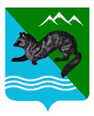 ПОСТАНОВЛЕНИЕАДМИНИСТРАЦИИ  СОБОЛЕВСКОГО   МУНИЦИПАЛЬНОГО  РАЙОНА КАМЧАТСКОГО  КРАЯ                     20 марта  2023 		           с. Соболево                                    №66 О внесении изменений в муниципальную программу Соболевского муниципального района «Развитие культуры в Соболевском муниципальном районе Камчатского края», утвержденную постановлением администрации Соболевского муниципального района от 14.10.2013 № 321В целях уточнения сроков реализации, объемов финансирования муниципальной программы Соболевского муниципального района «Развитие культуры в Соболевском муниципальном районе Камчатского края», утвержденной постановлением администрации Соболевского муниципального района от 14.10.2013 № 321АДМИНИСТРАЦИЯ ПОСТАНОВЛЯЕТ:1. Внести изменения в муниципальную программу Соболевского муниципального района «Развитие культуры в Соболевском муниципальном районе Камчатского края», утвержденную постановлением администрации Соболевского муниципального района от 14.10.2013 № 321 согласно приложению.3. Управлению делами администрации Соболевского муниципального района опубликовать настоящее постановление в районной газете «Соболевский вестник» и разместить на официальном сайте Соболевского муниципального района в информационно-телекоммуникационной сети Интернет.3. Настоящее постановление вступает в силу после дня его официального опубликования (обнародования) и распространяется на правоотношения, возникшие с 01 января 2023 года.Временно исполняющий полномочияглавы Соболевского муниципального района                             А.В. Колмаков                                                                                                      Приложение 1 к постановлению                                                                                                администрации Соболевского                                                                                             муниципального района                                                                                                                 от «20» марта 2023 г.№66О внесении изменений в муниципальную программу Соболевского муниципального района «Развитие культуры в Соболевском муниципальном районе Камчатского края», утвержденную постановлением администрации Соболевского муниципального района от 14.10.2013 № 321                                      (далее - Программа)1. В паспорте Программы разделы «Ответственный исполнитель Программы», «Участники Программы», «Этапы и сроки реализации Программы» и «Объемы бюджетных ассигнований Программы» изложить в новой редакции:2. В паспорте Программы раздел «Этапы и сроки реализации Программы» изложить в новой редакции:3. В паспорте Программы раздел «Объемы бюджетных ассигнований Программы» изложить в новой редакции: Приложение 3          к постановлению администрации Соболевского муниципального района № 66  от 20.03.2023 г.Ответственный исполнитель ПрограммыАдминистрация Соболевского муниципального районаОтдел по социальному развитию, труду и культуреУчастники программыАдминистрация Соболевского муниципального районаАдминистрация Крутогоровского сельского поселенияАдминистрация Устьевого сельского поселенияУправление образования и молодежной политики администрации Соболевского муниципального районаМКУК «Соболевский районный историко – краеведческий музей»МКУК КДЦ «Родник»МКУК «Соболевская библиотека»МКУ ДО «Детская музыкальная школа с. Соболево»Юридические лица (по согласованию)Цель Программы:- создание условий для сохранения и развития культурного потенциала и культурного наследия района;- обеспечение единого культурного пространства для представителей разных социальных групп в целях получения доступа к культурным ценностям;повышение роли культуры в воспитании, просвещении и в обеспечении досуга жителей;Задачи Программы:- достижения более высокого качественного уровня культурного обслуживания жителей населения Соболевского муниципального района;- сохранение и пополнение библиотечных фондов;- организация досуговой деятельности, поддержка и развитие различных форм творчества населения;- поддержка деятельности творческих коллективов, поддержка молодых дарований;- расширение объема услуг в сфере культуры и повышения их качества;Целевые показатели(индикаторы)Программы- увеличение количества посещений населением учреждений культуры по отношению к 2019 году;- увеличение количества выставочных проектов;- увеличение числа участников клубных формирований;- увеличение числа учащихся в учреждении дополнительного образования сферы культуры (детская музыкальная школа);- соотношение среднемесячной начисленной заработной платы работников муниципальных учреждений культуры и среднемесячной заработной платы в Камчатском крае;- количество учреждений культуры, получивших современное оборудование;Ожидаемые результатыреализации Программы- создание условий для доступности различных категорий граждан Соболевского муниципального района Камчатского края к культурным ценностям и информационным ресурсам;- создание условий для укрепления материально-технической базы учреждений культуры, в том числе образовательных учреждений в сфере культуры;- создание условий для улучшения качества культурно-досугового обслуживания населения;- активное участие населения в культурной жизни района, повышение интеллектуального и культурного уровня населения;- создание благоприятных условий для развития одаренных детей и молодежи;- участие самодеятельных исполнителей и коллективов муниципальных учреждений культуры, в том числе образовательных учреждений в сфере культуры, в федеральных, региональных и иных фестивалях, конкурсах и смотрах самодеятельного искусства;- сокращение негативных (общественно-опасных) явлений таких, как преступность, наркомания, алкоголизм;- благоприятных условий для развития одаренных детей и молодежи;- сохранение самобытной культурыкоренных малочисленных народов;-улучшение сохранности музейных Фондов;-восстановление, модернизация и обновление инфраструктуры учреждений культуры, в том числе образовательных учреждений в сфере культуры;Этапы и сроки реализацииПрограммы На постоянной основе 01.01.2014 – 31.12.2025, этапы не выделяютсяОбъемы бюджетных ассигнований ПрограммыОбщий объем финансирования Программы по основным мероприятиям составляет – 431 554,4110 тысяч рублей, в том числе:2014 год   -     6591,443 тысяч рублей2015 год   -     5946,340 тысяч рублей2016 год   -     7890,796 тысяч рублей 2017 год   -   10306,843 тысяч рублей2018 год   -     9402,614 тысяч рублей2019 год   -   43014,953 тысяч рублей2020 год   -   52590,786 тысяч рублей2021 год   -   62387,960 тысяч рублей2022 год   -   87697,776 тысяч рублей2023 год   -   52336,348 тысяч рублей2024 год   -   46643,179 тысяч рублей2025 год   -   46745,373 тысяч рублейПо источникам финансирования Программы денежные средства распределяются следующим образом:Федеральный бюджет – 80,420 тысяч рублей, в том числе по годам:2014 год   -        00,0     тысяч рублей2015 год   -        00,0     тысяч рублей2016 год   -        00,0     тысяч рублей2017 год   -        40,0     тысяч рублей2018 год   -        00,0     тысяч рублей2019 год   -        00,0     тысяч рублей2020 год   -        00,0     тысяч рублей2021 год   -        00,0     тысяч рублей2022 год   -        00,0     тысяч рублей2023 год   -        40,420 тысяч рублей2024 год   -        00,0     тысяч рублей2025 год   -        00,0     тысяч рублейКраевой бюджет 940,2090 тысяч рублей, в том числе по годам:2014 год   -        00,0     тысяч рублей2015 год   -        00,0     тысяч рублей2016 год   -        00,0     тысяч рублей2017 год   -  679,606     тысяч рублей2018 год   -    59,334     тысяч рублей2019 год   -   148,000    тысяч рублей2020 год   -     50,689    тысяч рублей2021 год   -       0,000    тысяч рублей2022 год   -       0,000    тысяч рублей2023 год   -       2,580    тысяч рублей2024 год   -       0,000    тысяч рублей2025 год   -       0,000    тысяч рублейРайонный бюджет 389684,0464 тысяч рублей, в том числе по годам:2014 год   - 6591,443     тысяч рублей2015 год   - 5946,340     тысяч рублей2016 год   - 7890,796     тысяч рублей2017 год   - 9587,237     тысяч рублей2018 год   - 9343,280     тысяч рублей2019 год   - 42866,953   тысяч рублей2020 год   - 52540,097   тысяч рублей2021 год   - 62387,960   тысяч рублей2022 год   - 56697,146   тысяч рублей2023 год   - 52293,348   тысяч рублей2024 год   - 46643,179   тысяч рублей2025 год   - 46745,372   тысяч рублейБюджеты поселений – 00,0 тысяч рублей, в том числе по годам:2014 год   -        00,0     тысяч рублей2015 год   -        00,0     тысяч рублей2016 год   -        00,0     тысяч рублей2017 год   -        00,0     тысяч рублей2018 год   -        00,0     тысяч рублей2019 год   -        00,0     тысяч рублей2020 год   -        00,0     тысяч рублей2021 год   -        00,0     тысяч рублей2022 год   -        00,0     тысяч рублей2023 год   -        00,0     тысяч рублей2024 год   -        00,0     тысяч рублей2025 год   -        00,0     тысяч рублейВнебюджетные фонды– 30 000,0000тысяч рублей, в том числе по годам:2014 год   -        00,0     тысяч рублей2015 год   -        00,0     тысяч рублей2016 год   -        00,0     тысяч рублей2017 год   -        00,0     тысяч рублей2018 год   -        00,0     тысяч рублей2019 год   -        00,0     тысяч рублей2020 год   -        00,0     тысяч рублей2021 год   -        00,0     тысяч рублей2022 год   -   30000,00  тысяч рублей2023 год   -        00,0     тысяч рублей2024 год   -        00,0     тысяч рублей2025 год   -        00,0     тысяч рублейФинансовое обеспечение реализации муниципальной программы                   Финансовое обеспечение реализации муниципальной программы                   Финансовое обеспечение реализации муниципальной программы                   Финансовое обеспечение реализации муниципальной программы                   Финансовое обеспечение реализации муниципальной программы                   Финансовое обеспечение реализации муниципальной программы                   Финансовое обеспечение реализации муниципальной программы                   Финансовое обеспечение реализации муниципальной программы                   Финансовое обеспечение реализации муниципальной программы                   Финансовое обеспечение реализации муниципальной программы                   Финансовое обеспечение реализации муниципальной программы                   Финансовое обеспечение реализации муниципальной программы                   Финансовое обеспечение реализации муниципальной программы                   Финансовое обеспечение реализации муниципальной программы                   Финансовое обеспечение реализации муниципальной программы                   Финансовое обеспечение реализации муниципальной программы                   Финансовое обеспечение реализации муниципальной программы                   Финансовое обеспечение реализации муниципальной программы                   Финансовое обеспечение реализации муниципальной программы                   Финансовое обеспечение реализации муниципальной программы                   Финансовое обеспечение реализации муниципальной программы                   Финансовое обеспечение реализации муниципальной программы                   Финансовое обеспечение реализации муниципальной программы                   Финансовое обеспечение реализации муниципальной программы                   Финансовое обеспечение реализации муниципальной программы                   Финансовое обеспечение реализации муниципальной программы                   Приложение 4к постановлению администрации Соболевского муниципального района № 66   от 20.03.2023 г.Приложение 4к постановлению администрации Соболевского муниципального района № 66   от 20.03.2023 г.Приложение 4к постановлению администрации Соболевского муниципального района № 66   от 20.03.2023 г.Приложение 4к постановлению администрации Соболевского муниципального района № 66   от 20.03.2023 г.Приложение 4к постановлению администрации Соболевского муниципального района № 66   от 20.03.2023 г.Приложение 4к постановлению администрации Соболевского муниципального района № 66   от 20.03.2023 г.Приложение 4к постановлению администрации Соболевского муниципального района № 66   от 20.03.2023 г.№ п/п№ п/пНаименование муниципальной программы/подпрограммы/мероприятияКод бюджетной классификации Код бюджетной классификации Код бюджетной классификации Код бюджетной классификации Объем средств на реализацию программы, (тыс.руб.)Объем средств на реализацию программы, (тыс.руб.)Объем средств на реализацию программы, (тыс.руб.)Объем средств на реализацию программы, (тыс.руб.)Объем средств на реализацию программы, (тыс.руб.)Объем средств на реализацию программы, (тыс.руб.)Объем средств на реализацию программы, (тыс.руб.)Объем средств на реализацию программы, (тыс.руб.)Объем средств на реализацию программы, (тыс.руб.)Объем средств на реализацию программы, (тыс.руб.)Объем средств на реализацию программы, (тыс.руб.)Объем средств на реализацию программы, (тыс.руб.)Объем средств на реализацию программы, (тыс.руб.)Объем средств на реализацию программы, (тыс.руб.)Объем средств на реализацию программы, (тыс.руб.)Объем средств на реализацию программы, (тыс.руб.)Объем средств на реализацию программы, (тыс.руб.)Объем средств на реализацию программы, (тыс.руб.)Объем средств на реализацию программы, (тыс.руб.)Объем средств на реализацию программы, (тыс.руб.)Объем средств на реализацию программы, (тыс.руб.)Объем средств на реализацию программы, (тыс.руб.)Объем средств на реализацию программы, (тыс.руб.)Объем средств на реализацию программы, (тыс.руб.)Объем средств на реализацию программы, (тыс.руб.)Объем средств на реализацию программы, (тыс.руб.)Объем средств на реализацию программы, (тыс.руб.)№ п/п№ п/пНаименование муниципальной программы/подпрограммы/мероприятияГРБСЦСР *ЦСР *ЦСР *ВСЕГОВСЕГО20142014201520152015201520162016201720182018201820182019201920202021202120212022202220222023202420251123455566778888991011111111121213141414151515161717Муниципальная программа  "Развитие культуры в Соболевском муниципальном районе Камчатского края"Всего, в том числе:431 554,4110431 554,41106 591,44306 591,44305 946,34005 946,34005 946,34005 946,34007 890,79607 890,796010 306,84309 402,61409 402,61409 402,61409 402,614043 014,952743 014,952752 590,786062387,9600362387,9600362387,9600387 697,776087 697,776087 697,776052 336,348346 643,179546 745,3725Муниципальная программа  "Развитие культуры в Соболевском муниципальном районе Камчатского края"за счет средств федерального бюджета80,420080,42000,00000,00000,00000,00000,00000,00000,00000,000040,00000,00000,00000,00000,00000,00000,00000,00000,000000,000000,000000,00000,00000,000040,42000,00000,0000Муниципальная программа  "Развитие культуры в Соболевском муниципальном районе Камчатского края"за счет средств краевого бюджета940,2090940,20900,00000,00000,00000,00000,00000,00000,00000,0000679,606059,334059,334059,334059,3340148,0000148,000050,68900,000000,000000,000000,00000,00000,00002,58000,00000,0000Муниципальная программа  "Развитие культуры в Соболевском муниципальном районе Камчатского края"за счет средств районного бюджета в том числе:902060060060389 684,0464389 684,04646 531,44306 531,44305 916,34005 916,34005 916,34005 916,34006 722,62406 722,62407 588,43807 316,47107 316,47107 316,47107 316,471041 282,352741 282,352752 103,397061039,3344761039,3344761039,3344756 697,146056 697,146056 697,146051 880,448346 339,679546 266,3725Муниципальная программа  "Развитие культуры в Соболевском муниципальном районе Камчатского края"в т.ч:904606060171,3000171,30000,00000,00000,00000,00000,00000,000045,000045,0000126,30000,00000,00000,00000,00000,00000,00000,00000,000000,000000,000000,00000,00000,00000,00000,00000,0000Муниципальная программа  "Развитие культуры в Соболевском муниципальном районе Камчатского края"в т.ч:905606060813,7800813,780060,000060,000030,000030,000030,000030,0000323,0000323,0000174,8200225,9600225,9600225,9600225,96000,00000,00000,00000,000000,000000,000000,00000,00000,00000,00000,00000,0000Муниципальная программа  "Развитие культуры в Соболевском муниципальном районе Камчатского края"в т.ч:9030600600609 864,65569 864,65560,00000,00000,00000,00000,00000,0000800,1720800,17201 697,67901 800,84901 800,84901 800,84901 800,84901 584,60001 584,6000436,70001348,625561348,625561348,625561 000,63001 000,63001 000,6300412,9000303,5000479,0000Муниципальная программа  "Развитие культуры в Соболевском муниципальном районе Камчатского края"в т.ч:9120600600602 130,92902 130,92900,00000,00000,00000,00000,00000,0000597,0000597,0000483,08001 050,84901 050,84901 050,84901 050,84900,00000,00000,00000,000000,000000,000000,00000,00000,00000,00000,00000,0000Муниципальная программа  "Развитие культуры в Соболевском муниципальном районе Камчатского края"в т.ч:9220600600607 079,75667 079,75660,00000,00000,00000,00000,00000,000028,000028,00001 008,6270700,0000700,0000700,0000700,00001 579,60001 579,6000436,70001160,799561160,799561160,79956995,6300995,6300995,6300397,9000298,5000474,0000Муниципальная программа  "Развитие культуры в Соболевском муниципальном районе Камчатского края"в т.ч:932060060060653,9700653,97000,00000,00000,00000,00000,00000,0000175,1720175,1720205,972050,000050,000050,000050,00005,00005,00000,0000187,82600187,82600187,826005,00005,00005,000015,00005,00005,0000Муниципальная программа  "Развитие культуры в Соболевском муниципальном районе Камчатского края"за счет средств поселений0,00000,00000,00000,00000,00000,00000,00000,00000,00000,00000,00000,00000,00000,00000,00000,00000,00000,00000,000000,000000,000000,00000,00000,00000,00000,00000,0000Муниципальная программа  "Развитие культуры в Соболевском муниципальном районе Камчатского края"за счет средств внебюджетных фондов30 000,000030 000,00000,00000,00000,00000,00000,00000,00000,00000,00000,00000,00000,00000,00000,00000,00000,00000,00000,00000,00000,000030 000,000030 000,000030 000,00000,00000,00000,000011Основное мероприятие "Развитие библиотечного дела"Всего, в том числе:77 160,473077 160,47300,00000,0000100,0000100,0000100,0000100,0000166,6050166,6050150,0000120,0000120,0000120,0000120,00009 356,63509 356,63509 904,964010 495,528010 495,528010 495,528011 217,300011 217,300011 217,300011 919,650011 858,005011 871,786011Основное мероприятие "Развитие библиотечного дела"за счет средств федерального бюджета0,00000,00000,00000,00000,00000,00000,00000,00000,00000,00000,00000,00000,00000,00000,00000,00000,00000,00000,00000,00000,00000,00000,00000,00000,00000,00000,000011Основное мероприятие "Развитие библиотечного дела"за счет средств краевого бюджета0,00000,00000,00000,00000,00000,00000,00000,00000,00000,00000,00000,00000,00000,00000,00000,00000,00000,00000,00000,00000,00000,00000,00000,00000,00000,00000,000011Основное мероприятие "Развитие библиотечного дела"за счет средств районного бюджета в том числе:90206006006075 002,973075 002,97300,00000,0000100,0000100,0000100,0000100,0000166,6050166,60500,00000,00000,00000,00000,00009 056,63509 056,63509 514,964010 355,528010 355,528010 355,528010 946,800010 946,800010 946,800011 649,150011 681,505011 531,786011Основное мероприятие "Развитие библиотечного дела"за счет средств районного бюджета в том числе:9030600600602 157,50002 157,50000,00000,00000,00000,00000,00000,00000,00000,0000150,0000120,0000120,0000120,0000120,0000300,0000300,0000390,0000140,0000140,0000140,0000270,5000270,5000270,5000270,5000176,5000340,000011Основное мероприятие "Развитие библиотечного дела"91206006006090,000090,00000,00000,00000,00000,00000,00000,00000,00000,000070,000020,000020,000020,000020,00000,00000,00000,00000,00000,00000,00000,00000,00000,00000,00000,00000,000011Основное мероприятие "Развитие библиотечного дела"9220600600602 037,50002 037,50000,00000,00000,00000,00000,00000,00000,00000,000050,0000100,0000100,0000100,0000100,0000300,0000300,0000390,0000140,0000140,0000140,0000270,5000270,5000270,5000270,5000176,5000340,000011Основное мероприятие "Развитие библиотечного дела"93206006006030,000030,00000,00000,00000,00000,00000,00000,00000,00000,000030,00000,00000,00000,00000,00000,00000,00000,00000,00000,00000,00000,00000,00000,00000,00000,00000,000011Основное мероприятие "Развитие библиотечного дела"за счет средств поселений0,00000,00000,00000,00000,00000,00000,00000,00000,00000,00000,00000,00000,00000,00000,00000,00000,00000,00000,00000,00000,00000,00000,00000,00000,00000,00000,00001.11.1Оснащение библиотек современным оборудованием и мебельюВсего, в том числе:2 003,50002 003,50000,00000,00000,00000,00000,00000,00000,00000,0000110,000080,000080,000080,000080,0000280,0000280,0000170,0000140,0000140,0000140,000050,500050,500050,50001 016,50006,5000150,00001.11.1Оснащение библиотек современным оборудованием и мебельюза счет средств федерального бюджета0,00000,00000,00000,00000,00000,00000,00000,00000,00000,00000,00000,00000,00000,00000,00000,00000,00000,00000,00000,00000,00000,00000,00000,00000,00000,00000,00001.11.1Оснащение библиотек современным оборудованием и мебельюза счет средств краевого бюджета0,00000,00000,00000,00000,00000,00000,00000,00000,00000,00000,00000,00000,00000,00000,00000,00000,00000,00000,00000,00000,00000,00000,00000,00000,00000,00000,00001.11.1Оснащение библиотек современным оборудованием и мебельюза счет средств районного бюджета902060060060940,0000940,00000,00000,00000,00000,00000,00000,00000,00000,00000,00000,00000,00000,00000,00000,00000,000070,00000,00000,00000,00000,00000,00000,0000870,00000,00000,00001.11.1Оснащение библиотек современным оборудованием и мебельюв т.ч:9030600600601 063,50001 063,50000,00000,00000,00000,00000,00000,00000,00000,0000110,000080,000080,000080,000080,0000280,0000280,0000100,0000140,0000140,0000140,000050,500050,500050,5000146,50006,5000150,00001.11.1Оснащение библиотек современным оборудованием и мебельюв т.ч:91206006006050,000050,00000,00000,00000,00000,00000,00000,00000,00000,000050,00000,00000,00000,00000,00000,00000,00000,00000,00000,00000,00000,00000,00000,00000,00000,00000,00001.11.1Оснащение библиотек современным оборудованием и мебельюв т.ч:922060060060983,5000983,50000,00000,00000,00000,00000,00000,00000,00000,000030,000080,000080,000080,000080,0000280,0000280,0000100,0000140,0000140,0000140,000050,500050,500050,5000146,50006,5000150,00001.11.1Оснащение библиотек современным оборудованием и мебельюв т.ч:93206006006030,000030,00000,00000,00000,00000,00000,00000,00000,00000,000030,00000,00000,00000,00000,00000,00000,00000,00000,00000,00000,00000,00000,00000,00000,00000,00000,00001.11.1Оснащение библиотек современным оборудованием и мебельюза счет средств поселений0,00000,00000,00000,00000,00000,00000,00000,00000,00000,00000,00000,00000,00000,00000,00000,00000,00000,00000,00000,00000,00000,00000,00000,00000,00000,00000,00001.21.2Формирование и обеспечение сохранности фондов библиотек как в печатном, так и электронном видеВсего, в том числе:1 426,47801 426,47800,00000,00000,00000,00000,00000,00000,00000,000040,000040,000040,000040,000040,000020,000020,0000435,0000235,9780235,9780235,9780370,0000370,0000370,000085,5000100,0000100,00001.21.2Формирование и обеспечение сохранности фондов библиотек как в печатном, так и электронном видеза счет средств федерального бюджета0,00000,00000,00000,00000,00000,00000,00000,00000,00000,00000,00000,00000,00000,00000,00000,00000,00000,00000,00000,00000,00000,00000,00000,00000,00000,00000,00001.21.2Формирование и обеспечение сохранности фондов библиотек как в печатном, так и электронном видеза счет средств краевого бюджета0,00000,00000,00000,00000,00000,00000,00000,00000,00000,00000,00000,00000,00000,00000,00000,00000,00000,00000,00000,00000,00000,00000,00000,00000,00000,00000,00001.21.2Формирование и обеспечение сохранности фондов библиотек как в печатном, так и электронном видев т.ч:902060060060560,9780560,97800,00000,00000,00000,00000,00000,00000,00000,00000,00000,00000,00000,00000,00000,00000,0000145,0000235,9780235,9780235,9780150,0000150,0000150,000030,00000,00000,00001.21.2Формирование и обеспечение сохранности фондов библиотек как в печатном, так и электронном видев т.ч:903060060060865,5000865,50000,00000,00000,00000,00000,00000,00000,00000,000040,000040,000040,000040,000040,000020,000020,0000290,00000,00000,00000,0000220,0000220,0000220,000055,5000100,0000100,00001.21.2Формирование и обеспечение сохранности фондов библиотек как в печатном, так и электронном видев т.ч:91206006006040,000040,00000,00000,00000,00000,00000,00000,00000,00000,000020,000020,000020,000020,000020,00000,00000,00000,00000,00000,00000,00000,00000,00000,00000,00000,00000,00001.21.2Формирование и обеспечение сохранности фондов библиотек как в печатном, так и электронном видев т.ч:922060060060825,5000825,50000,00000,00000,00000,00000,00000,00000,00000,000020,000020,000020,000020,000020,000020,000020,0000290,00000,00000,00000,0000220,0000220,0000220,000055,5000100,0000100,00001.21.2Формирование и обеспечение сохранности фондов библиотек как в печатном, так и электронном видев т.ч:9320600600600,00000,00000,00000,00000,00000,00000,00000,00000,00000,00000,00000,00000,00000,00000,00000,00000,00000,00000,00000,00000,00000,00000,00000,00000,00000,00000,00001.21.2Формирование и обеспечение сохранности фондов библиотек как в печатном, так и электронном видеза счет средств поселений0,00000,00000,00000,00000,00000,00000,00000,00000,00000,00000,00000,00000,00000,00000,00000,00000,00000,00000,00000,00000,00000,00000,00000,00000,00000,00000,00001.31.3Издание книг, сборников, брошюр-альбомов авторов Соболевского  района  Всего, в том числе:1 696,60501 696,60500,00000,0000100,0000100,0000100,0000100,0000166,6050166,60500,00000,00000,00000,00000,00000,00000,00000,0000450,0000450,0000450,0000384,0000384,0000384,0000286,0000220,000090,00001.31.3Издание книг, сборников, брошюр-альбомов авторов Соболевского  района  за счет средств федерального бюджета0,00000,00000,00000,00000,00000,00000,00000,00000,00000,00000,00000,00000,00000,00000,00000,00000,00000,00000,00000,00000,00000,00000,00000,00000,00000,00000,00001.31.3Издание книг, сборников, брошюр-альбомов авторов Соболевского  района  за счет средств краевого бюджета0,00000,00000,00000,00000,00000,00000,00000,00000,00000,00000,00000,00000,00000,00000,00000,00000,00000,00000,00000,00000,00000,00000,00000,00000,00000,00000,00001.31.3Издание книг, сборников, брошюр-альбомов авторов Соболевского  района  за счет средств районного бюджета9020600600601 468,10501 468,10500,00000,0000100,0000100,0000100,0000100,0000166,6050166,60500,00000,00000,00000,00000,00000,00000,00000,0000450,0000450,0000450,0000384,0000384,0000384,0000217,5000150,00000,00001.31.3Издание книг, сборников, брошюр-альбомов авторов Соболевского  района  в т.ч.903060060060228,5000228,50000,00000,00000,00000,00000,00000,00000,00000,00000,00000,00000,00000,00000,00000,00000,00000,00000,00000,00000,00000,00000,00000,000068,500070,000090,00001.31.3Издание книг, сборников, брошюр-альбомов авторов Соболевского  района  в т.ч.922060060060228,5000228,50000,00000,00000,00000,00000,00000,00000,00000,00000,00000,00000,00000,00000,00000,00000,00000,00000,00000,00000,00000,00000,00000,000068,500070,000090,00001.31.3Издание книг, сборников, брошюр-альбомов авторов Соболевского  района  в т.ч.9320600600600,00000,00000,00000,00000,00000,00000,00000,00000,00000,00000,00000,00000,00000,00000,00000,00000,00000,00000,00000,00000,00000,00000,00000,00000,00000,00000,00001.31.3Издание книг, сборников, брошюр-альбомов авторов Соболевского  района  за счет средств поселений0,00000,00000,00000,00000,00000,00000,00000,00000,00000,00000,00000,00000,00000,00000,00000,00000,00000,00000,00000,00000,00000,00000,00000,00000,00000,00000,00001.41.4Обеспечение деятельности   муниципального бюджетного              учреждения культуры «Соболевская библиотека"Всего, в том числе:72 033,890072 033,89000,00000,00000,00000,00000,00000,00000,00000,00000,00000,00000,00000,00000,00009 056,63509 056,63509 299,96409 669,55009 669,55009 669,550010 412,800010 412,800010 412,800010 531,650011 531,505011 531,78601.41.4Обеспечение деятельности   муниципального бюджетного              учреждения культуры «Соболевская библиотека"за счет средств федерального бюджета0,00000,00000,00000,00000,00000,00000,00000,00000,00000,00000,00000,00000,00000,00000,00000,00000,00000,00000,00000,00000,00000,00000,00000,00000,00000,00000,00001.41.4Обеспечение деятельности   муниципального бюджетного              учреждения культуры «Соболевская библиотека"за счет средств краевого бюджета0,00000,00000,00000,00000,00000,00000,00000,00000,00000,00000,00000,00000,00000,00000,00000,00000,00000,00000,00000,00000,00000,00000,00000,00000,00000,00000,00001.41.4Обеспечение деятельности   муниципального бюджетного              учреждения культуры «Соболевская библиотека"за счет средств районного бюджета90206006006072 033,890072 033,89000,00000,00000,00000,00000,00000,00000,00000,00000,00000,00000,00000,00000,00009 056,63509 056,63509 299,96409 669,55009 669,55009 669,550010 412,800010 412,800010 412,800010 531,650011 531,505011 531,78601.41.4Обеспечение деятельности   муниципального бюджетного              учреждения культуры «Соболевская библиотека"за счет средств поселений0,00000,00000,00000,00000,00000,00000,00000,00000,00000,00000,00000,00000,00000,00000,00000,00000,00000,00000,00000,00000,00000,00000,00000,00000,00000,00000,000022Основное мероприятие "Развитие музейного дела"Всего, в том числе:86 430,061486 430,06146 546,34306 546,34305 505,64005 505,64005 505,64005 505,64005 556,01905 556,01908 345,54407 516,47107 516,47107 516,47107 516,47106 149,89006 149,89005 685,45306 926,49306 926,49306 926,493013 053,804013 053,804013 053,80406 919,18147 013,75107 211,472022Основное мероприятие "Развитие музейного дела"за счет средств федерального бюджета0,00000,00000,00000,00000,00000,00000,00000,00000,00000,00000,00000,00000,00000,00000,00000,00000,00000,00000,00000,00000,00000,00000,00000,00000,00000,00000,000022Основное мероприятие "Развитие музейного дела"за счет средств краевого бюджета902060060060609,6060609,60600,00000,00000,00000,00000,00000,00000,00000,0000609,60600,00000,00000,00000,00000,00000,00000,00000,00000,00000,00000,00000,00000,00000,00000,00000,000022Основное мероприятие "Развитие музейного дела"за счет средств районного бюджета90206006006085 380,455485 380,45546 486,34306 486,34305 475,64005 475,64005 475,64005 475,64005 556,01905 556,01907 585,93807 316,47107 316,47107 316,47107 316,47106 149,89006 149,89005 685,45306 926,49306 926,49306 926,493013 053,804013 053,804013 053,80406 919,18147 013,75107 211,472022Основное мероприятие "Развитие музейного дела"за счет средств районного бюджета905060060060440,0000440,000060,000060,000030,000030,000030,000030,00000,00000,0000150,0000200,0000200,0000200,0000200,00000,00000,00000,00000,00000,00000,00000,00000,00000,00000,00000,00000,000022Основное мероприятие "Развитие музейного дела"за счет средств поселений0,00000,00000,00000,00000,00000,00000,00000,00000,00000,00000,00000,00000,00000,00000,00000,00000,00000,00000,00000,00000,00000,00000,00000,00000,00000,00000,00002.12.1Пополнение музейных фондовВсего, в том числе:1 362,50001 362,500060,000060,000030,000030,000030,000030,00000,00000,0000150,0000200,0000200,0000200,0000200,00000,00000,00000,0000800,0000800,0000800,00000,00000,00000,0000122,50000,00000,00002.12.1Пополнение музейных фондовза счет средств федерального бюджета0,00000,00000,00000,00000,00000,00000,00000,00000,00000,00000,00000,00000,00000,00000,00000,00000,00000,00000,00000,00000,00000,00000,00000,00000,00000,00000,00002.12.1Пополнение музейных фондовза счет средств краевого бюджета0,00000,00000,00000,00000,00000,00000,00000,00000,00000,00000,00000,00000,00000,00000,00000,00000,00000,00000,00000,00000,00000,00000,00000,00000,00000,00000,00002.12.1Пополнение музейных фондовза счет средств районного бюджета902060060060922,5000922,50000,00000,00000,00000,00000,00000,00000,00000,00000,00000,00000,00000,00000,00000,00000,00000,0000800,0000800,0000800,00000,00000,00000,0000122,50000,00000,00002.12.1Пополнение музейных фондов905060060060440,0000440,000060,000060,000030,000030,000030,000030,00000,00000,0000150,0000200,0000200,0000200,0000200,00000,00000,00000,00000,00000,00000,00000,00000,00000,00000,00000,00000,00002.12.1Пополнение музейных фондовза счет средств поселений0,00000,00000,00000,00000,00000,00000,00000,00000,00000,00000,00000,00000,00000,00000,00000,00000,00000,00000,00000,00000,00000,00000,00000,00000,00000,00000,00002.22.2Модернизация материально-технической базы  музеяВсего, в том числе:4 273,17744 273,177429,900029,90000,00000,00000,00000,00000,00000,0000165,00001 900,00001 900,00001 900,00001 900,0000610,0000610,000045,1600320,0000320,0000320,0000796,5000796,5000796,5000406,61740,00000,00002.22.2Модернизация материально-технической базы  музеяза счет средств федерального бюджета0,00000,00000,00000,00000,00000,00000,00000,00000,00000,00000,00000,00000,00000,00000,00000,00000,00000,00000,00000,00000,00000,00000,00000,00000,00000,00000,00002.22.2Модернизация материально-технической базы  музеяза счет средств краевого бюджета0,00000,00000,00000,00000,00000,00000,00000,00000,00000,00000,00000,00000,00000,00000,00000,00000,00000,00000,00000,00000,00000,00000,00000,00000,00000,00000,00002.22.2Модернизация материально-технической базы  музеяза счет средств районного бюджета9020600600604 273,17744 273,177429,900029,90000,00000,00000,00000,00000,00000,0000165,00001 900,00001 900,00001 900,00001 900,0000610,0000610,000045,1600320,0000320,0000320,0000796,5000796,5000796,5000406,61740,00000,00002.22.2Модернизация материально-технической базы  музеяза счет средств поселений0,00000,00000,00000,00000,00000,00000,00000,00000,00000,00000,00000,00000,00000,00000,00000,00000,00000,00000,00000,00000,00000,00000,00000,00000,00000,00000,00002.32.3Издание историко-архивного сборника «Летопись времён» и видеофильма к  70- летию Соболевского районаВсего, в том числе:350,0000350,00000,00000,00000,00000,00000,00000,0000350,0000350,00000,00000,00000,00000,00000,00000,00000,00000,00000,00000,00000,00000,00000,00000,00000,00000,00000,00002.32.3Издание историко-архивного сборника «Летопись времён» и видеофильма к  70- летию Соболевского районаза счет средств федерального бюджета0,00000,00000,00000,00000,00000,00000,00000,00000,00000,00000,00000,00000,00000,00000,00000,00000,00000,00000,00000,00000,00000,00000,00000,00000,00000,00000,00002.32.3Издание историко-архивного сборника «Летопись времён» и видеофильма к  70- летию Соболевского районаза счет средств краевого бюджета0,00000,00000,00000,00000,00000,00000,00000,00000,00000,00000,00000,00000,00000,00000,00000,00000,00000,00000,00000,00000,00000,00000,00000,00000,00000,00000,00002.32.3Издание историко-архивного сборника «Летопись времён» и видеофильма к  70- летию Соболевского районаза счет средств районного бюджета902060060060350,0000350,00000,00000,00000,00000,00000,00000,0000350,0000350,00000,00000,00000,00000,00000,00000,00000,00000,00000,00000,00000,00000,00000,00000,00000,00000,00000,00002.32.3Издание историко-архивного сборника «Летопись времён» и видеофильма к  70- летию Соболевского районаза счет средств поселений0,00000,00000,00000,00000,00000,00000,00000,00000,00000,00000,00000,00000,00000,00000,00000,00000,00000,00000,00000,00000,00000,00000,00000,00000,00000,00000,00002.42.4Издание книг и фотоальбомаВсего, в том числе:2 889,70002 889,70000,00000,00000,00000,00000,00000,00000,00000,00001 800,0000200,0000200,0000200,0000200,00000,00000,0000439,7000450,0000450,0000450,00000,00000,00000,00000,00000,00000,00002.42.4Издание книг и фотоальбомаза счет средств федерального бюджета0,00000,00000,00000,00000,00000,00000,00000,00000,00000,00000,00000,00000,00000,00000,00000,00000,00000,00000,00000,00000,00000,00000,00000,00000,00000,00000,00002.42.4Издание книг и фотоальбомаза счет средств краевого бюджета0,00000,00000,00000,00000,00000,00000,00000,00000,00000,00000,00000,00000,00000,00000,00000,00000,00000,00000,00000,00000,00000,00000,00000,00000,00000,00000,00002.42.4Издание книг и фотоальбомаза счет средств районного бюджета9020600600602 889,70002 889,70000,00000,00000,00000,00000,00000,00000,00000,00001 800,0000200,0000200,0000200,0000200,00000,00000,0000439,7000450,0000450,0000450,00000,00000,00000,00000,00000,00000,00002.42.4Издание книг и фотоальбомаза счет средств поселений0,00000,00000,00000,00000,00000,00000,00000,00000,00000,00000,00000,00000,00000,00000,00000,00000,00000,00000,00000,00000,00000,00000,00000,00000,00000,00000,00002.52.5Обеспечение деятельности   муниципального бюджетного               учреждения культуры "Соболевский районный историко-краеведческий музей"Всего, в том числе:77 554,684077 554,68406 456,44306 456,44305 475,64005 475,64005 475,64005 475,64005 206,01905 206,01906 230,54405 216,47105 216,47105 216,47105 216,47105 539,89005 539,89005 200,59305 356,49305 356,49305 356,493012 257,304012 257,304012 257,30406 390,06407 013,75107 211,47202.52.5Обеспечение деятельности   муниципального бюджетного               учреждения культуры "Соболевский районный историко-краеведческий музей"за счет средств федерального бюджета0,00000,00000,00000,00000,00000,00000,00000,00000,00000,00000,00000,00000,00000,00000,00000,00000,00000,00000,00000,00000,00000,00000,00000,00000,00000,00000,00002.52.5Обеспечение деятельности   муниципального бюджетного               учреждения культуры "Соболевский районный историко-краеведческий музей"за счет средств краевого бюджета609,6060609,60600,00000,00000,00000,00000,00000,00000,00000,0000609,60600,00000,00000,00000,00000,00000,00000,00000,00000,00000,00000,00000,00000,00000,00000,00000,00002.52.5Обеспечение деятельности   муниципального бюджетного               учреждения культуры "Соболевский районный историко-краеведческий музей"за счет средств районного бюджета90206006006076 945,078076 945,07806 456,44306 456,44305 475,64005 475,64005 475,64005 475,64005 206,01905 206,01905 620,93805 216,47105 216,47105 216,47105 216,47105 539,89005 539,89005 200,59305 356,49305 356,49305 356,493012 257,304012 257,304012 257,30406 390,06407 013,75107 211,47202.52.5Обеспечение деятельности   муниципального бюджетного               учреждения культуры "Соболевский районный историко-краеведческий музей"за счет средств поселений0,00000,00000,00000,00000,00000,00000,00000,00000,00000,00000,00000,00000,00000,00000,00000,00000,00000,00000,00000,00000,00000,00000,00000,00000,00000,00000,000033Основное мероприятие "Проведение мероприятий районного значения, посвященных значимым событиям районной, отечественной культуры и истории"Всего, в том числе:9 901,31709 901,317045,100045,100020,000020,000020,000020,00001 500,00001 500,0000465,5000127,0000127,0000127,0000127,0000149,8800149,8800750,52901 952,84801 952,84801 952,84802 464,48002 464,48002 464,4800938,7800739,6000747,600033Основное мероприятие "Проведение мероприятий районного значения, посвященных значимым событиям районной, отечественной культуры и истории"за счет средств федерального бюджета40,420040,42000,00000,00000,00000,00000,00000,00000,00000,00000,00000,00000,00000,00000,00000,00000,00000,00000,00000,00000,00000,00000,00000,000040,42000,00000,000033Основное мероприятие "Проведение мероприятий районного значения, посвященных значимым событиям районной, отечественной культуры и истории"за счет средств краевого бюджета208,2690208,26900,00000,00000,00000,00000,00000,00000,00000,000060,000027,000027,000027,000027,000068,000068,000050,68900,00000,00000,00000,00000,00000,00002,58000,00000,000033Основное мероприятие "Проведение мероприятий районного значения, посвященных значимым событиям районной, отечественной культуры и истории"за счет средств районного бюджета9020600600607 713,50207 713,502045,100045,100020,000020,000020,000020,00001 000,00001 000,00002,50000,00000,00000,00000,000076,380076,3800689,84001 610,02201 610,02201 610,02202 283,08002 283,08002 283,0800753,3800612,6000620,600033Основное мероприятие "Проведение мероприятий районного значения, посвященных значимым событиям районной, отечественной культуры и истории"за счет средств районного бюджета904060060060171,3000171,30000,00000,00000,00000,00000,00000,000045,000045,0000126,30000,00000,00000,00000,00000,00000,00000,00000,00000,00000,00000,00000,00000,00000,00000,00000,000033Основное мероприятие "Проведение мероприятий районного значения, посвященных значимым событиям районной, отечественной культуры и истории"за счет средств районного бюджета905060060060373,7800373,78000,00000,00000,00000,00000,00000,0000323,0000323,000024,820025,960025,960025,960025,96000,00000,00000,00000,00000,00000,00000,00000,00000,00000,00000,00000,000033Основное мероприятие "Проведение мероприятий районного значения, посвященных значимым событиям районной, отечественной культуры и истории"за счет средств районного бюджета9030600600601 394,04601 394,04600,00000,00000,00000,00000,00000,0000132,0000132,0000251,880074,040074,040074,040074,04005,50005,500010,0000342,8260342,8260342,8260181,4000181,4000181,4000142,4000127,0000127,000033Основное мероприятие "Проведение мероприятий районного значения, посвященных значимым событиям районной, отечественной культуры и истории"за счет средств районного бюджета912060060060384,1200384,12000,00000,00000,00000,00000,00000,000097,000097,0000213,080074,040074,040074,040074,04000,00000,00000,00000,00000,00000,00000,00000,00000,00000,00000,00000,000033Основное мероприятие "Проведение мероприятий районного значения, посвященных значимым событиям районной, отечественной культуры и истории"за счет средств районного бюджета922060060060772,3000772,30000,00000,00000,00000,00000,00000,000028,000028,000031,00000,00000,00000,00000,00000,50000,500010,0000155,0000155,0000155,0000176,4000176,4000176,4000127,4000122,0000122,000033Основное мероприятие "Проведение мероприятий районного значения, посвященных значимым событиям районной, отечественной культуры и истории"за счет средств районного бюджета932060060060237,6260237,62600,00000,00000,00000,00000,00000,00007,00007,00007,80000,00000,00000,00000,00005,00005,00000,0000187,8260187,8260187,82605,00005,00005,000015,00005,00005,000033Основное мероприятие "Проведение мероприятий районного значения, посвященных значимым событиям районной, отечественной культуры и истории"за счет средств поселений0,00000,00000,00000,00000,00000,00000,00000,00000,00000,00000,00000,00000,00000,00000,00000,00000,00000,00000,00000,00000,00000,00000,00000,00000,00000,00000,00003.13.1Организация и проведение фестивалей, народных праздников, торжественных   вечеров, выставок , конкурсов самодеятельного творчестваВсего, в том числе:3 664,89803 664,898045,100045,100020,000020,000020,000020,0000500,0000500,0000345,5000127,0000127,0000127,0000127,00000,00000,00000,0000801,4980801,4980801,4980994,9000994,9000994,9000290,3000270,3000270,30003.13.1Организация и проведение фестивалей, народных праздников, торжественных   вечеров, выставок , конкурсов самодеятельного творчестваза счет средств федерального бюджета0,00000,00000,00000,00000,00000,00000,00000,00000,00000,00000,00000,00000,00000,00000,00000,00000,00000,00000,00000,00000,00000,00000,00000,00000,00000,00000,00003.13.1Организация и проведение фестивалей, народных праздников, торжественных   вечеров, выставок , конкурсов самодеятельного творчестваза счет средств краевого бюджета90206006006027,000027,00000,00000,00000,00000,00000,00000,00000,00000,00000,000027,000027,000027,000027,00000,00000,00000,00000,00000,00000,00000,00000,00000,00000,00000,00000,00003.13.1Организация и проведение фестивалей, народных праздников, торжественных   вечеров, выставок , конкурсов самодеятельного творчестваза счет средств районного бюджета9020600600602 346,52202 346,522045,100045,100020,000020,000020,000020,00000,00000,00000,00000,00000,00000,00000,00000,00000,00000,0000654,0220654,0220654,0220925,5000925,5000925,5000247,3000227,3000227,30003.13.1Организация и проведение фестивалей, народных праздников, торжественных   вечеров, выставок , конкурсов самодеятельного творчестваза счет средств районного бюджета904060060060170,0000170,00000,00000,00000,00000,00000,00000,000045,000045,0000125,00000,00000,00000,00000,00000,00000,00000,00000,00000,00000,00000,00000,00000,00000,00000,00000,00003.13.1Организация и проведение фестивалей, народных праздников, торжественных   вечеров, выставок , конкурсов самодеятельного творчестваза счет средств районного бюджета905060060060373,7800373,78000,00000,00000,00000,00000,00000,0000323,0000323,000024,820025,960025,960025,960025,96000,00000,00000,00000,00000,00000,00000,00000,00000,00000,00000,00000,00003.13.1Организация и проведение фестивалей, народных праздников, торжественных   вечеров, выставок , конкурсов самодеятельного творчестваза счет средств районного бюджета903060060060747,5960747,59600,00000,00000,00000,00000,00000,0000132,0000132,0000195,680074,040074,040074,040074,04000,00000,00000,0000147,4760147,4760147,476069,400069,400069,400043,000043,000043,00003.13.1Организация и проведение фестивалей, народных праздников, торжественных   вечеров, выставок , конкурсов самодеятельного творчестваза счет средств районного бюджета912060060060341,2200341,22000,00000,00000,00000,00000,00000,000097,000097,0000170,180074,040074,040074,040074,04000,00000,00000,00000,00000,00000,00000,00000,00000,00000,00000,00000,00003.13.1Организация и проведение фестивалей, народных праздников, торжественных   вечеров, выставок , конкурсов самодеятельного творчестваза счет средств районного бюджета922060060060311,9000311,90000,00000,00000,00000,00000,00000,000028,000028,000025,50000,00000,00000,00000,00000,00000,00000,000060,000060,000060,000069,400069,400069,400043,000043,000043,00003.13.1Организация и проведение фестивалей, народных праздников, торжественных   вечеров, выставок , конкурсов самодеятельного творчестваза счет средств районного бюджета93206006006094,476094,47600,00000,00000,00000,00000,00000,00007,00007,00000,00000,00000,00000,00000,00000,00000,00000,000087,476087,476087,47600,00000,00000,00000,00000,00000,00003.13.1Организация и проведение фестивалей, народных праздников, торжественных   вечеров, выставок , конкурсов самодеятельного творчестваза счет средств поселений0,00000,00000,00000,00000,00000,00000,00000,00000,00000,00000,00000,00000,00000,00000,00000,00000,00000,00000,00000,00000,00000,00000,00000,00000,00000,00000,00003.23.2Организация и проведение фестивалей,  народных праздников, торжественных   вечеров, выставок и мероприятий, посвященных: 
-  Дню Победы (9 мая 1945 г.);
-  Дням воинской славы России;
-  Дню памяти и скорби (22 июня 1941 г.)Всего, в том числе:3 080,52003 080,52000,00000,00000,00000,00000,00000,00000,00000,00000,00000,00000,00000,00000,000050,000050,0000484,8400544,3500544,3500544,35001 236,43001 236,43001 236,4300258,3000253,3000253,30003.23.2Организация и проведение фестивалей,  народных праздников, торжественных   вечеров, выставок и мероприятий, посвященных: 
-  Дню Победы (9 мая 1945 г.);
-  Дням воинской славы России;
-  Дню памяти и скорби (22 июня 1941 г.)за счет средств федерального бюджета0,00000,00000,00000,00000,00000,00000,00000,00000,00000,00000,00000,00000,00000,00000,00000,00000,00000,00000,00000,00000,00000,00000,00000,00000,00000,00000,00003.23.2Организация и проведение фестивалей,  народных праздников, торжественных   вечеров, выставок и мероприятий, посвященных: 
-  Дню Победы (9 мая 1945 г.);
-  Дням воинской славы России;
-  Дню памяти и скорби (22 июня 1941 г.)за счет средств краевого бюджета0,00000,00000,00000,00000,00000,00000,00000,00000,00000,00000,00000,00000,00000,00000,00000,00000,00000,00000,00000,00000,00000,00000,00000,00000,00000,00000,00003.23.2Организация и проведение фестивалей,  народных праздников, торжественных   вечеров, выставок и мероприятий, посвященных: 
-  Дню Победы (9 мая 1945 г.);
-  Дням воинской славы России;
-  Дню памяти и скорби (22 июня 1941 г.)за счет средств районного бюджета9020600600602 810,77002 810,77000,00000,00000,00000,00000,00000,00000,00000,00000,00000,00000,00000,00000,000050,000050,0000474,8400389,0000389,0000389,00001 197,03001 197,03001 197,0300233,3000233,3000233,30003.23.2Организация и проведение фестивалей,  народных праздников, торжественных   вечеров, выставок и мероприятий, посвященных: 
-  Дню Победы (9 мая 1945 г.);
-  Дням воинской славы России;
-  Дню памяти и скорби (22 июня 1941 г.)за счет средств районного бюджета903060060060269,7500269,75000,00000,00000,00000,00000,00000,00000,00000,00000,00000,00000,00000,00000,00000,00000,000010,0000155,3500155,3500155,350039,400039,400039,400025,000020,000020,00003.23.2Организация и проведение фестивалей,  народных праздников, торжественных   вечеров, выставок и мероприятий, посвященных: 
-  Дню Победы (9 мая 1945 г.);
-  Дням воинской славы России;
-  Дню памяти и скорби (22 июня 1941 г.)в том числе:9120600600600,00000,00000,00000,00000,00000,00000,00000,00000,00000,00000,00000,00000,00000,00000,00000,00000,00000,00000,00000,00000,00000,00000,00000,00000,00000,00000,00003.23.2Организация и проведение фестивалей,  народных праздников, торжественных   вечеров, выставок и мероприятий, посвященных: 
-  Дню Победы (9 мая 1945 г.);
-  Дням воинской славы России;
-  Дню памяти и скорби (22 июня 1941 г.)в том числе:922060060060149,4000149,40000,00000,00000,00000,00000,00000,00000,00000,00000,00000,00000,00000,00000,00000,00000,000010,000055,000055,000055,000034,400034,400034,400020,000015,000015,00003.23.2Организация и проведение фестивалей,  народных праздников, торжественных   вечеров, выставок и мероприятий, посвященных: 
-  Дню Победы (9 мая 1945 г.);
-  Дням воинской славы России;
-  Дню памяти и скорби (22 июня 1941 г.)в том числе:932060060060120,3500120,35000,00000,00000,00000,00000,00000,00000,00000,00000,00000,00000,00000,00000,00000,00000,00000,0000100,3500100,3500100,35005,00005,00005,00005,00005,00005,00003.23.2Организация и проведение фестивалей,  народных праздников, торжественных   вечеров, выставок и мероприятий, посвященных: 
-  Дню Победы (9 мая 1945 г.);
-  Дням воинской славы России;
-  Дню памяти и скорби (22 июня 1941 г.)за счет средств поселений0,00000,00000,00000,00000,00000,00000,00000,00000,00000,00000,00000,00000,00000,00000,00000,00000,00000,00000,00000,00000,00000,00000,00000,00000,00000,00000,00003.33.3Организация и проведение традиционных национальных праздников коренных народов СевераВсего, в том числе:1 180,48901 180,48900,00000,00000,00000,00000,00000,00000,00000,000070,80000,00000,00000,00000,000032,000032,0000182,6890410,0000410,0000410,000050,000050,000050,0000215,0000110,0000110,00003.33.3Организация и проведение традиционных национальных праздников коренных народов Севераза счет средств федерального бюджета14,100014,10000,00000,00000,00000,00000,00000,00000,00000,00000,00000,00000,00000,00000,00000,00000,00000,00000,00000,00000,00000,00000,00000,000014,10000,00000,00003.33.3Организация и проведение традиционных национальных праздников коренных народов Севераза счет средств краевого бюджета902060060060103,3890103,38900,00000,00000,00000,00000,00000,00000,00000,000056,80000,00000,00000,00000,000020,000020,000025,68900,00000,00000,00000,00000,00000,00000,90000,00000,00003.33.3Организация и проведение традиционных национальных праздников коренных народов Севераза счет средств районного бюджета9020600600601 049,00001 049,00000,00000,00000,00000,00000,00000,00000,00000,00000,00000,00000,00000,00000,000012,000012,0000157,0000410,0000410,0000410,000050,000050,000050,0000200,0000110,0000110,00003.33.3Организация и проведение традиционных национальных праздников коренных народов Севераза счет средств районного бюджета90306006006014,000014,00000,00000,00000,00000,00000,00000,00000,00000,000014,00000,00000,00000,00000,00000,00000,00000,00000,00000,00000,00000,00000,00000,00000,00000,00000,00003.33.3Организация и проведение традиционных национальных праздников коренных народов Севера91206006006014,000014,00000,00000,00000,00000,00000,00000,00000,00000,000014,00000,00000,00000,00000,00000,00000,00000,00000,00000,00000,00000,00000,00000,00000,00000,00000,00003.33.3Организация и проведение традиционных национальных праздников коренных народов Севераза счет средств поселений0,00000,00000,00000,00000,00000,00000,00000,00000,00000,00000,00000,00000,00000,00000,00000,00000,00000,00000,00000,00000,00000,00000,00000,00000,00000,00000,00003.3.13.3.1Проведение конкурса- фестиваля творчества коренных народов Камчатки "Возрождение"Всего, в том числе:0,00000,00000,00000,00000,00000,00000,00000,00000,00000,00000,00000,00000,00000,00000,00000,00000,00000,00000,00000,00000,00000,00000,00000,00000,00000,00000,00003.3.13.3.1Проведение конкурса- фестиваля творчества коренных народов Камчатки "Возрождение"за счет средств федерального бюджета0,00000,00000,00000,00000,00000,00000,00000,00000,00000,00000,00000,00000,00000,00000,00000,00000,00000,00000,00000,00000,00000,00000,00000,00000,00000,00000,00003.3.13.3.1Проведение конкурса- фестиваля творчества коренных народов Камчатки "Возрождение"за счет средств краевого бюджета0,00000,00000,00000,00000,00000,00000,00000,00000,00000,00000,00000,00000,00000,00000,00000,00000,00000,00000,00000,00000,00000,00000,00000,00000,00000,00000,00003.3.13.3.1Проведение конкурса- фестиваля творчества коренных народов Камчатки "Возрождение"за счет средств районного бюджета9020600600600,00000,00000,00000,00000,00000,00000,00000,00000,00000,00000,00000,00000,00000,00000,00000,00000,00000,00000,00000,00000,00000,00000,00000,00000,00000,00000,00003.3.13.3.1Проведение конкурса- фестиваля творчества коренных народов Камчатки "Возрождение"за счет средств поселений0,00000,00000,00000,00000,00000,00000,00000,00000,00000,00000,00000,00000,00000,00000,00000,00000,00000,00000,00000,00000,00000,00000,00000,00000,00000,00000,00003.3.23.3.2Проведение праздника "День первой рыбы"Всего, в том числе:733,0000733,00000,00000,00000,00000,00000,00000,00000,00000,00006,00000,00000,00000,00000,000010,000010,00000,0000300,0000300,0000300,000050,000050,000050,0000147,0000110,0000110,00003.3.23.3.2Проведение праздника "День первой рыбы"за счет средств федерального бюджета14,100014,10000,00000,00000,00000,00000,00000,00000,00000,00000,00000,00000,00000,00000,00000,00000,00000,00000,00000,00000,00000,00000,00000,000014,10000,00000,00003.3.23.3.2Проведение праздника "День первой рыбы"за счет средств краевого бюджета9020600600600,90000,90000,00000,00000,00000,00000,00000,00000,00000,00000,00000,00000,00000,00000,00000,00000,00000,00000,00000,00000,00000,00000,00000,00000,90000,00000,00003.3.23.3.2Проведение праздника "День первой рыбы"за счет средств районного бюджета902060060060712,0000712,00000,00000,00000,00000,00000,00000,00000,00000,00000,00000,00000,00000,00000,000010,000010,00000,0000300,0000300,0000300,000050,000050,000050,0000132,0000110,0000110,00003.3.23.3.2Проведение праздника "День первой рыбы"за счет средств районного бюджета9030600600606,00006,00000,00000,00000,00000,00000,00000,00000,00000,00006,00000,00000,00000,00000,00000,00000,00000,00000,00000,00000,00000,00000,00000,00000,00000,00000,00003.3.23.3.2Проведение праздника "День первой рыбы"за счет средств районного бюджета9120600600606,00006,00000,00000,00000,00000,00000,00000,00000,00000,00006,00000,00000,00000,00000,00000,00000,00000,00000,00000,00000,00000,00000,00000,00000,00000,00000,00003.3.23.3.2Проведение праздника "День первой рыбы"за счет средств поселений0,00000,00000,00000,00000,00000,00000,00000,00000,00000,00000,00000,00000,00000,00000,00000,00000,00000,00000,00000,00000,00000,00000,00000,00000,00000,00000,00003.3.33.3.3Проведение праздника "Алхалалалай"Всего, в том числе:147,4890147,48900,00000,00000,00000,00000,00000,00000,00000,000061,80000,00000,00000,00000,00000,00000,000085,68900,00000,00000,00000,00000,00000,00000,00000,00000,00003.3.33.3.3Проведение праздника "Алхалалалай"за счет средств федерального бюджета0,00000,00000,00000,00000,00000,00000,00000,00000,00000,00000,00000,00000,00000,00000,00000,00000,00000,00000,00000,00000,00000,00000,00000,00000,00000,00000,00003.3.33.3.3Проведение праздника "Алхалалалай"за счет средств краевого бюджета90206006006072,489072,48900,00000,00000,00000,00000,00000,00000,00000,000056,80000,00000,00000,00000,00000,00000,000015,68900,00000,00000,00000,00000,00000,00000,00000,00000,00003.3.33.3.3Проведение праздника "Алхалалалай"за счет средств районного бюджета90206006006070,000070,00000,00000,00000,00000,00000,00000,00000,00000,00000,00000,00000,00000,00000,00000,00000,000070,00000,00000,00000,00000,00000,00000,00000,00000,00000,00003.3.33.3.3Проведение праздника "Алхалалалай"за счет средств районного бюджета9030600600605,00005,00000,00000,00000,00000,00000,00000,00000,00000,00005,00000,00000,00000,00000,00000,00000,00000,00000,00000,00000,00000,00000,00000,00000,00000,00000,00003.3.33.3.3Проведение праздника "Алхалалалай"за счет средств районного бюджета9120600600605,00005,00000,00000,00000,00000,00000,00000,00000,00000,00005,00000,00000,00000,00000,00000,00000,00000,00000,00000,00000,00000,00000,00000,00000,00000,00000,00003.3.33.3.3Проведение праздника "Алхалалалай"за счет средств поселений0,00000,00000,00000,00000,00000,00000,00000,00000,00000,00000,00000,00000,00000,00000,00000,00000,00000,00000,00000,00000,00000,00000,00000,00000,00000,00000,00003.3.43.3.4Организация и празднование мероприятия "Международного дня коренных народов мира"Всего, в том числе:300,0000300,00000,00000,00000,00000,00000,00000,00000,00000,00003,00000,00000,00000,00000,000022,000022,000097,0000110,0000110,0000110,00000,00000,00000,000068,00000,00000,00003.3.43.3.4Организация и празднование мероприятия "Международного дня коренных народов мира"за счет средств федерального бюджета0,00000,00000,00000,00000,00000,00000,00000,00000,00000,00000,00000,00000,00000,00000,00000,00000,00000,00000,00000,00000,00000,00000,00000,00000,00000,00000,00003.3.43.3.4Организация и празднование мероприятия "Международного дня коренных народов мира"за счет средств краевого бюджета90206006006030,000030,00000,00000,00000,00000,00000,00000,00000,00000,00000,00000,00000,00000,00000,000020,000020,000010,00000,00000,00000,00000,00000,00000,00000,00000,00000,00003.3.43.3.4Организация и празднование мероприятия "Международного дня коренных народов мира"за счет средств районного бюджета902060060060267,0000267,00000,00000,00000,00000,00000,00000,00000,00000,00000,00000,00000,00000,00000,00002,00002,000087,0000110,0000110,0000110,00000,00000,00000,000068,00000,00000,00003.3.43.3.4Организация и празднование мероприятия "Международного дня коренных народов мира"за счет средств районного бюджета9030600600603,00003,00000,00000,00000,00000,00000,00000,00000,00000,00003,00000,00000,00000,00000,00000,00000,00000,00000,00000,00000,00000,00000,00000,00000,00000,00000,00003.3.43.3.4Организация и празднование мероприятия "Международного дня коренных народов мира"за счет средств районного бюджета9120600600603,00003,00000,00000,00000,00000,00000,00000,00000,00000,00003,00000,00000,00000,00000,00000,00000,00000,00000,00000,00000,00000,00000,00000,00000,00000,00000,00003.3.43.3.4Организация и празднование мероприятия "Международного дня коренных народов мира"за счет средств поселений0,00000,00000,00000,00000,00000,00000,00000,00000,00000,00000,00000,00000,00000,00000,00000,00000,00000,00000,00000,00000,00000,00000,00000,00000,00000,00000,00003.43.4Проведение мероприятий образовательно-просветительского характера, посвященных истории и культуре народов РоссииВсего, в том числе:260,2000260,20000,00000,00000,00000,00000,00000,00000,00000,000013,40000,00000,00000,00000,00000,00000,00000,0000117,0000117,0000117,000039,400039,400039,400030,400030,000030,00003.43.4Проведение мероприятий образовательно-просветительского характера, посвященных истории и культуре народов Россииза счет средств федерального бюджета0,00000,00000,00000,00000,00000,00000,00000,00000,00000,00000,00000,00000,00000,00000,00000,00000,00000,00000,00000,00000,00000,00000,00000,00000,00000,00000,00003.43.4Проведение мероприятий образовательно-просветительского характера, посвященных истории и культуре народов Россииза счет средств краевого бюджета0,00000,00000,00000,00000,00000,00000,00000,00000,00000,00000,00000,00000,00000,00000,00000,00000,00000,00000,00000,00000,00000,00000,00000,00000,00000,00000,00003.43.4Проведение мероприятий образовательно-просветительского характера, посвященных истории и культуре народов Россииза счет средств районного бюджета902060060060122,0000122,00000,00000,00000,00000,00000,00000,00000,00000,00000,00000,00000,00000,00000,00000,00000,00000,0000117,0000117,0000117,00005,00005,00005,00000,00000,00000,00003.43.4Проведение мероприятий образовательно-просветительского характера, посвященных истории и культуре народов Россиив том числе:903060060060138,2000138,20000,00000,00000,00000,00000,00000,00000,00000,000013,40000,00000,00000,00000,00000,00000,00000,00000,00000,00000,000034,400034,400034,400030,400030,000030,00003.43.4Проведение мероприятий образовательно-просветительского характера, посвященных истории и культуре народов Россиив том числе:91206006006013,400013,40000,00000,00000,00000,00000,00000,00000,00000,000013,40000,00000,00000,00000,00000,00000,00000,00000,00000,00000,00000,00000,00000,00000,00000,00000,00003.43.4Проведение мероприятий образовательно-просветительского характера, посвященных истории и культуре народов Россиив том числе:922060060060124,8000124,80000,00000,00000,00000,00000,00000,00000,00000,00000,00000,00000,00000,00000,00000,00000,00000,00000,00000,00000,000034,400034,400034,400030,400030,000030,00003.43.4Проведение мероприятий образовательно-просветительского характера, посвященных истории и культуре народов Россиив том числе:9320600600600,00000,00000,00000,00000,00000,00000,00000,00000,00000,00000,00000,00000,00000,00000,00000,00000,00000,00000,00000,00000,00000,00000,00000,00000,00000,00000,00003.43.4Проведение мероприятий образовательно-просветительского характера, посвященных истории и культуре народов Россииза счет средств поселений0,00000,00000,00000,00000,00000,00000,00000,00000,00000,00000,00000,00000,00000,00000,00000,00000,00000,00000,00000,00000,00000,00000,00000,00000,00000,00000,00003.4.13.4.1"В сказку добрую зовём" проведение литературной викторины для детей "По сказкам писателей России"Всего, в том числе:120,7000120,70000,00000,00000,00000,00000,00000,00000,00000,00000,30000,00000,00000,00000,00000,00000,00000,00005,00005,00005,000025,000025,000025,000030,400030,000030,00003.4.13.4.1"В сказку добрую зовём" проведение литературной викторины для детей "По сказкам писателей России"за счет средств федерального бюджета0,00000,00000,00000,00000,00000,00000,00000,00000,00000,00000,00000,00000,00000,00000,00000,00000,00000,00000,00000,00000,00000,00000,00000,00000,00000,00000,00003.4.13.4.1"В сказку добрую зовём" проведение литературной викторины для детей "По сказкам писателей России"за счет средств краевого бюджета0,00000,00000,00000,00000,00000,00000,00000,00000,00000,00000,00000,00000,00000,00000,00000,00000,00000,00000,00000,00000,00000,00000,00000,00000,00000,00000,00003.4.13.4.1"В сказку добрую зовём" проведение литературной викторины для детей "По сказкам писателей России"за счет средств районного бюджета90206006006010,000010,00000,00000,00000,00000,00000,00000,00000,00000,00000,00000,00000,00000,00000,00000,00000,00000,00005,00005,00005,00005,00005,00005,00000,00000,00000,00003.4.13.4.1"В сказку добрую зовём" проведение литературной викторины для детей "По сказкам писателей России"в том числе:903060060060110,7000110,70000,00000,00000,00000,00000,00000,00000,00000,00000,30000,00000,00000,00000,00000,00000,00000,00000,00000,00000,000020,000020,000020,000030,400030,000030,00003.4.13.4.1"В сказку добрую зовём" проведение литературной викторины для детей "По сказкам писателей России"в том числе:9120600600600,30000,30000,00000,00000,00000,00000,00000,00000,00000,00000,30000,00000,00000,00000,00000,00000,00000,00000,00000,00000,00000,00000,00000,00000,00000,00000,00003.4.13.4.1"В сказку добрую зовём" проведение литературной викторины для детей "По сказкам писателей России"в том числе:922060060060110,4000110,40000,00000,00000,00000,00000,00000,00000,00000,00000,00000,00000,00000,00000,00000,00000,00000,00000,00000,00000,000020,000020,000020,000030,400030,000030,00003.4.13.4.1"В сказку добрую зовём" проведение литературной викторины для детей "По сказкам писателей России"в том числе:9320600600600,00000,00000,00000,00000,00000,00000,00000,00000,00000,00000,00000,00000,00000,00000,00000,00000,00000,00000,00000,00000,00000,00000,00000,00000,00000,00000,00003.4.13.4.1"В сказку добрую зовём" проведение литературной викторины для детей "По сказкам писателей России"за счет средств поселений0,00000,00000,00000,00000,00000,00000,00000,00000,00000,00000,00000,00000,00000,00000,00000,00000,00000,00000,00000,00000,00000,00000,00000,00000,00000,00000,00003.4.23.4.2"Символ России" – конкурсы
и выставки рисунков, фотографий,   книг, литературные
и музыкальные гостиные, творческие мастерские, викторины ко Дню российского флагаВсего, в том числе:128,9000128,90000,00000,00000,00000,00000,00000,00000,00000,000012,50000,00000,00000,00000,00000,00000,00000,0000102,0000102,0000102,000014,400014,400014,40000,00000,00000,00003.4.23.4.2"Символ России" – конкурсы
и выставки рисунков, фотографий,   книг, литературные
и музыкальные гостиные, творческие мастерские, викторины ко Дню российского флагаза счет средств федерального бюджета0,00000,00000,00000,00000,00000,00000,00000,00000,00000,00000,00000,00000,00000,00000,00000,00000,00000,00000,00000,00000,00000,00000,00000,00000,00000,00000,00003.4.23.4.2"Символ России" – конкурсы
и выставки рисунков, фотографий,   книг, литературные
и музыкальные гостиные, творческие мастерские, викторины ко Дню российского флагаза счет средств краевого бюджета0,00000,00000,00000,00000,00000,00000,00000,00000,00000,00000,00000,00000,00000,00000,00000,00000,00000,00000,00000,00000,00000,00000,00000,00000,00000,00000,00003.4.23.4.2"Символ России" – конкурсы
и выставки рисунков, фотографий,   книг, литературные
и музыкальные гостиные, творческие мастерские, викторины ко Дню российского флагаза счет средств районного бюджета902060060060102,0000102,00000,00000,00000,00000,00000,00000,00000,00000,00000,00000,00000,00000,00000,00000,00000,00000,0000102,0000102,0000102,00000,00000,00000,00000,00000,00000,00003.4.23.4.2"Символ России" – конкурсы
и выставки рисунков, фотографий,   книг, литературные
и музыкальные гостиные, творческие мастерские, викторины ко Дню российского флагав том числе:90306006006026,900026,90000,00000,00000,00000,00000,00000,00000,00000,000012,50000,00000,00000,00000,00000,00000,00000,00000,00000,00000,000014,400014,400014,40000,00000,00000,00003.4.23.4.2"Символ России" – конкурсы
и выставки рисунков, фотографий,   книг, литературные
и музыкальные гостиные, творческие мастерские, викторины ко Дню российского флагав том числе:91206006006012,500012,50000,00000,00000,00000,00000,00000,00000,00000,000012,50000,00000,00000,00000,00000,00000,00000,00000,00000,00000,00000,00000,00000,00000,00000,00000,00003.4.23.4.2"Символ России" – конкурсы
и выставки рисунков, фотографий,   книг, литературные
и музыкальные гостиные, творческие мастерские, викторины ко Дню российского флагав том числе:92206006006014,400014,40000,00000,00000,00000,00000,00000,00000,00000,00000,00000,00000,00000,00000,00000,00000,00000,00000,00000,00000,000014,400014,400014,40000,00000,00000,00003.4.23.4.2"Символ России" – конкурсы
и выставки рисунков, фотографий,   книг, литературные
и музыкальные гостиные, творческие мастерские, викторины ко Дню российского флагав том числе:9320600600600,00000,00000,00000,00000,00000,00000,00000,00000,00000,00000,00000,00000,00000,00000,00000,00000,00000,00000,00000,00000,00000,00000,00000,00000,00000,00000,00003.4.23.4.2"Символ России" – конкурсы
и выставки рисунков, фотографий,   книг, литературные
и музыкальные гостиные, творческие мастерские, викторины ко Дню российского флагаза счет средств поселений0,00000,00000,00000,00000,00000,00000,00000,00000,00000,00000,00000,00000,00000,00000,00000,00000,00000,00000,00000,00000,00000,00000,00000,00000,00000,00000,00003.4.33.4.3Турнир эрудитов ко Дню государственного флага Российской ФедерацииВсего, в том числе:10,600010,60000,00000,00000,00000,00000,00000,00000,00000,00000,60000,00000,00000,00000,00000,00000,00000,000010,000010,000010,00000,00000,00000,00000,00000,00000,00003.4.33.4.3Турнир эрудитов ко Дню государственного флага Российской Федерацииза счет средств федерального бюджета0,00000,00000,00000,00000,00000,00000,00000,00000,00000,00000,00000,00000,00000,00000,00000,00000,00000,00000,00000,00000,00000,00000,00000,00000,00000,00000,00003.4.33.4.3Турнир эрудитов ко Дню государственного флага Российской Федерацииза счет средств краевого бюджета0,00000,00000,00000,00000,00000,00000,00000,00000,00000,00000,00000,00000,00000,00000,00000,00000,00000,00000,00000,00000,00000,00000,00000,00000,00000,00000,00003.4.33.4.3Турнир эрудитов ко Дню государственного флага Российской Федерацииза счет средств районного бюджета90206006006010,000010,00000,00000,00000,00000,00000,00000,00000,00000,00000,00000,00000,00000,00000,00000,00000,00000,000010,000010,000010,00000,00000,00000,00000,00000,00000,00003.4.33.4.3Турнир эрудитов ко Дню государственного флага Российской Федерациив том числе:9030600600600,60000,60000,00000,00000,00000,00000,00000,00000,00000,00000,60000,00000,00000,00000,00000,00000,00000,00000,00000,00000,00000,00000,00000,00000,00000,00000,00003.4.33.4.3Турнир эрудитов ко Дню государственного флага Российской Федерациив том числе:9120600600600,60000,60000,00000,00000,00000,00000,00000,00000,00000,00000,60000,00000,00000,00000,00000,00000,00000,00000,00000,00000,00000,00000,00000,00000,00000,00000,00003.4.33.4.3Турнир эрудитов ко Дню государственного флага Российской Федерациив том числе:9220600600600,00000,00000,00000,00000,00000,00000,00000,00000,00000,00000,00000,00000,00000,00000,00000,00000,00000,00000,00000,00000,00000,00000,00000,00000,00000,00000,00003.4.33.4.3Турнир эрудитов ко Дню государственного флага Российской Федерациив том числе:9320600600600,00000,00000,00000,00000,00000,00000,00000,00000,00000,00000,00000,00000,00000,00000,00000,00000,00000,00000,00000,00000,00000,00000,00000,00000,00000,00000,00003.4.33.4.3Турнир эрудитов ко Дню государственного флага Российской Федерацииза счет средств поселений0,00000,00000,00000,00000,00000,00000,00000,00000,00000,00000,00000,00000,00000,00000,00000,00000,00000,00000,00000,00000,00000,00000,00000,00000,00000,00000,00003.53.5Мероприятия, посвящённые празднованию Дня РоссииВсего, в том числе:1 389,34101 389,34100,00000,00000,00000,00000,00000,00001 000,00001 000,000012,80000,00000,00000,00000,000031,080031,080032,931050,000050,000050,000092,750092,750092,750078,780043,000048,00003.53.5Мероприятия, посвящённые празднованию Дня Россииза счет средств федерального бюджета26,320026,32000,00000,00000,00000,00000,00000,00000,00000,00000,00000,00000,00000,00000,00000,00000,00000,00000,00000,00000,00000,00000,00000,000026,32000,00000,00003.53.5Мероприятия, посвящённые празднованию Дня Россииза счет средств краевого бюджета90206006006031,680031,68000,00000,00000,00000,00000,00000,00000,00000,00000,00000,00000,00000,00000,000015,000015,000015,00000,00000,00000,00000,00000,00000,00001,68000,00000,00003.53.5Мероприятия, посвящённые празднованию Дня Россииза счет средств районного бюджета9020600600601 207,34101 207,34100,00000,00000,00000,00000,00000,00001 000,00001 000,00000,00000,00000,00000,00000,000011,080011,080017,931025,000025,000025,000070,550070,550070,550027,780025,000030,00003.53.5Мероприятия, посвящённые празднованию Дня Россииза счет средств районного бюджета9040600600600,50000,50000,00000,00000,00000,00000,00000,00000,00000,00000,50000,00000,00000,00000,00000,00000,00000,00000,00000,00000,00000,00000,00000,00000,00000,00000,00003.53.5Мероприятия, посвящённые празднованию Дня Россииза счет средств районного бюджета903060060060123,5000123,50000,00000,00000,00000,00000,00000,00000,00000,000012,30000,00000,00000,00000,00005,00005,00000,000025,000025,000025,000022,200022,200022,200023,000018,000018,00003.53.5Мероприятия, посвящённые празднованию Дня России9120600600603,00003,00000,00000,00000,00000,00000,00000,00000,00000,00003,00000,00000,00000,00000,00000,00000,00000,00000,00000,00000,00000,00000,00000,00000,00000,00000,00003.53.5Мероприятия, посвящённые празднованию Дня Россиив том  числе922060060060106,2000106,20000,00000,00000,00000,00000,00000,00000,00000,00005,00000,00000,00000,00000,00000,00000,00000,000025,000025,000025,000022,200022,200022,200018,000018,000018,00003.53.5Мероприятия, посвящённые празднованию Дня Россиив том  числе93206006006014,300014,30000,00000,00000,00000,00000,00000,00000,00000,00004,30000,00000,00000,00000,00005,00005,00000,00000,00000,00000,00000,00000,00000,00005,00000,00000,00003.53.5Мероприятия, посвящённые празднованию Дня Россииза счет средств поселений0,00000,00000,00000,00000,00000,00000,00000,00000,00000,00000,00000,00000,00000,00000,00000,00000,00000,00000,00000,00000,00000,00000,00000,00000,00000,00000,00003.5.13.5.1Конкурс детского и молодежного творчества "Моя Россия"Всего, в том числе:188,1810188,18100,00000,00000,00000,00000,00000,00000,00000,00008,50000,00000,00000,00000,000010,000010,000012,931020,000020,000020,000047,750047,750047,750033,000028,000028,00003.5.13.5.1Конкурс детского и молодежного творчества "Моя Россия"за счет средств федерального бюджета0,00000,00000,00000,00000,00000,00000,00000,00000,00000,00000,00000,00000,00000,00000,00000,00000,00000,00000,00000,00000,00000,00000,00000,00000,00000,00000,00003.5.13.5.1Конкурс детского и молодежного творчества "Моя Россия"за счет средств краевого бюджета90206006006010,000010,00000,00000,00000,00000,00000,00000,00000,00000,00000,00000,00000,00000,00000,00005,00005,00005,00000,00000,00000,00000,00000,00000,00000,00000,00000,00003.5.13.5.1Конкурс детского и молодежного творчества "Моя Россия"за счет средств районного бюджета90206006006093,481093,48100,00000,00000,00000,00000,00000,00000,00000,00000,00000,00000,00000,00000,00005,00005,00007,93105,00005,00005,000030,550030,550030,550015,000015,000015,00003.5.13.5.1Конкурс детского и молодежного творчества "Моя Россия"за счет средств районного бюджета9040600600600,50000,50000,00000,00000,00000,00000,00000,00000,00000,00000,50000,00000,00000,00000,00000,00000,00000,00000,00000,00000,00000,00000,00000,00000,00000,00000,00003.5.13.5.1Конкурс детского и молодежного творчества "Моя Россия"за счет средств районного бюджета90306006006084,200084,20000,00000,00000,00000,00000,00000,00000,00000,00008,00000,00000,00000,00000,00000,00000,00000,000015,000015,000015,000017,200017,200017,200018,000013,000013,00003.5.13.5.1Конкурс детского и молодежного творчества "Моя Россия"9120600600602,00002,00000,00000,00000,00000,00000,00000,00000,00000,00002,00000,00000,00000,00000,00000,00000,00000,00000,00000,00000,00000,00000,00000,00000,00000,00000,00003.5.13.5.1Конкурс детского и молодежного творчества "Моя Россия"в том  числе92206006006076,200076,20000,00000,00000,00000,00000,00000,00000,00000,00005,00000,00000,00000,00000,00000,00000,00000,000015,000015,000015,000017,200017,200017,200013,000013,000013,00003.5.13.5.1Конкурс детского и молодежного творчества "Моя Россия"в том  числе9320600600606,00006,00000,00000,00000,00000,00000,00000,00000,00000,00001,00000,00000,00000,00000,00000,00000,00000,00000,00000,00000,00000,00000,00000,00005,00000,00000,00003.5.13.5.1Конкурс детского и молодежного творчества "Моя Россия"за счет средств поселений0,00000,00000,00000,00000,00000,00000,00000,00000,00000,00000,00000,00000,00000,00000,00000,00000,00000,00000,00000,00000,00000,00000,00000,00000,00000,00000,00003.5.23.5.2Конкурс национальных блюд "Кухни России"Всего, в том числе:101,7800101,78000,00000,00000,00000,00000,00000,00000,00000,00001,00000,00000,00000,00000,000010,000010,000015,000010,000010,000010,000030,000030,000030,000030,78000,00005,00003.5.23.5.2Конкурс национальных блюд "Кухни России"за счет средств федерального бюджета26,320026,32000,00000,00000,00000,00000,00000,00000,00000,00000,00000,00000,00000,00000,00000,00000,00000,00000,00000,00000,00000,00000,00000,000026,32000,00000,00003.5.23.5.2Конкурс национальных блюд "Кухни России"за счет средств краевого бюджета90206006006016,680016,68000,00000,00000,00000,00000,00000,00000,00000,00000,00000,00000,00000,00000,00005,00005,000010,00000,00000,00000,00000,00000,00000,00001,68000,00000,00003.5.23.5.2Конкурс национальных блюд "Кухни России"за счет средств районного бюджета90206006006057,780057,78000,00000,00000,00000,00000,00000,00000,00000,00000,00000,00000,00000,00000,00005,00005,00005,000010,000010,000010,000030,000030,000030,00002,78000,00005,00003.5.23.5.2Конкурс национальных блюд "Кухни России"за счет средств районного бюджета9031,00001,00000,00000,00000,00000,00000,00000,00000,00000,00001,00000,00000,00000,00000,00000,00000,00000,00000,00000,00000,00000,00000,00000,00000,00000,00000,00003.5.23.5.2Конкурс национальных блюд "Кухни России"в том числе:9121,00001,00000,00000,00000,00000,00000,00000,00000,00000,00001,00000,00000,00000,00000,00000,00000,00000,00000,00000,00000,00000,00000,00000,00000,00000,00000,00003.5.23.5.2Конкурс национальных блюд "Кухни России"в том числе:9220,00000,00000,00000,00000,00000,00000,00000,00000,00000,00000,00000,00000,00000,00000,00000,00000,00000,00000,00000,00000,00000,00000,00000,00000,00000,00000,00003.5.23.5.2Конкурс национальных блюд "Кухни России"в том числе:9320,00000,00000,00000,00000,00000,00000,00000,00000,00000,00000,00000,00000,00000,00000,00000,00000,00000,00000,00000,00000,00000,00000,00000,00000,00000,00000,00003.5.23.5.2Конкурс национальных блюд "Кухни России"за счет средств поселений0,00000,00000,00000,00000,00000,00000,00000,00000,00000,00000,00000,00000,00000,00000,00000,00000,00000,00000,00000,00000,00000,00000,00000,00000,00000,00000,00003.5.33.5.3"Мы россияне" культурно-спортивная программа Всего, в том числе:98,080098,08000,00000,00000,00000,00000,00000,00000,00000,00002,00000,00000,00000,00000,000011,080011,08005,000020,000020,000020,000015,000015,000015,000015,000015,000015,00003.5.33.5.3"Мы россияне" культурно-спортивная программа за счет средств федерального бюджета0,00000,00000,00000,00000,00000,00000,00000,00000,00000,00000,00000,00000,00000,00000,00000,00000,00000,00000,00000,00000,00000,00000,00000,00000,00000,00000,00003.5.33.5.3"Мы россияне" культурно-спортивная программа за счет средств краевого бюджета9030600600605,00005,00000,00000,00000,00000,00000,00000,00000,00000,00000,00000,00000,00000,00000,00005,00005,00000,00000,00000,00000,00000,00000,00000,00000,00000,00000,00003.5.33.5.3"Мы россияне" культурно-спортивная программа за счет средств районного бюджета90206006006056,080056,08000,00000,00000,00000,00000,00000,00000,00000,00000,00000,00000,00000,00000,00001,08001,08005,000010,000010,000010,000010,000010,000010,000010,000010,000010,00003.5.33.5.3"Мы россияне" культурно-спортивная программа за счет средств районного бюджета90306006006037,000037,00000,00000,00000,00000,00000,00000,00000,00000,00002,00000,00000,00000,00000,00005,00005,00000,000010,000010,000010,00005,00005,00005,00005,00005,00005,00003.5.33.5.3"Мы россияне" культурно-спортивная программа в том числе:9120600600600,00000,00000,00000,00000,00000,00000,00000,00000,00000,00000,00000,00000,00000,00000,00000,00000,00000,00000,00000,00000,00000,00000,00000,00000,00000,00000,00003.5.33.5.3"Мы россияне" культурно-спортивная программа в том числе:92206006006030,000030,00000,00000,00000,00000,00000,00000,00000,00000,00000,00000,00000,00000,00000,00000,00000,00000,000010,000010,000010,00005,00005,00005,00005,00005,00005,00003.5.33.5.3"Мы россияне" культурно-спортивная программа в том числе:9320600600607,00007,00000,00000,00000,00000,00000,00000,00000,00000,00002,00000,00000,00000,00000,00005,00005,00000,00000,00000,00000,00000,00000,00000,00000,00000,00000,00003.5.33.5.3"Мы россияне" культурно-спортивная программа за счет средств поселений0,00000,00000,00000,00000,00000,00000,00000,00000,00000,00000,00000,00000,00000,00000,00000,00000,00000,00000,00000,00000,00000,00000,00000,00000,00000,00000,00003.5.43.5.4"С любовью и верой в Россию" литературная игровая программа-путешествие по станциям: географическая, историческая, музыкальная, поэтическаяВсего, в том числе:1,30001,30000,00000,00000,00000,00000,00000,00000,00000,00001,30000,00000,00000,00000,00000,00000,00000,00000,00000,00000,00000,00000,00000,00000,00000,00000,00003.5.43.5.4"С любовью и верой в Россию" литературная игровая программа-путешествие по станциям: географическая, историческая, музыкальная, поэтическаяза счет средств федерального бюджета0,00000,00000,00000,00000,00000,00000,00000,00000,00000,00000,00000,00000,00000,00000,00000,00000,00000,00000,00000,00000,00000,00000,00000,00000,00000,00000,00003.5.43.5.4"С любовью и верой в Россию" литературная игровая программа-путешествие по станциям: географическая, историческая, музыкальная, поэтическаяза счет средств краевого бюджета0,00000,00000,00000,00000,00000,00000,00000,00000,00000,00000,00000,00000,00000,00000,00000,00000,00000,00000,00000,00000,00000,00000,00000,00000,00000,00000,00003.5.43.5.4"С любовью и верой в Россию" литературная игровая программа-путешествие по станциям: географическая, историческая, музыкальная, поэтическаяза счет средств районного бюджета9020600600600,00000,00000,00000,00000,00000,00000,00000,00000,00000,00000,00000,00000,00000,00000,00000,00000,00000,00000,00000,00000,00000,00000,00000,00000,00000,00000,00003.5.43.5.4"С любовью и верой в Россию" литературная игровая программа-путешествие по станциям: географическая, историческая, музыкальная, поэтическаяв том числе:9030600600601,30001,30000,00000,00000,00000,00000,00000,00000,00000,00001,30000,00000,00000,00000,00000,00000,00000,00000,00000,00000,00000,00000,00000,00000,00000,00000,00003.5.43.5.4"С любовью и верой в Россию" литературная игровая программа-путешествие по станциям: географическая, историческая, музыкальная, поэтическаяв том числе:9220600600600,00000,00000,00000,00000,00000,00000,00000,00000,00000,00000,00000,00000,00000,00000,00000,00000,00000,00000,00000,00000,00000,00000,00000,00000,00000,00000,00003.5.43.5.4"С любовью и верой в Россию" литературная игровая программа-путешествие по станциям: географическая, историческая, музыкальная, поэтическаяв том числе:9320600600601,30001,30000,00000,00000,00000,00000,00000,00000,00000,00001,30000,00000,00000,00000,00000,00000,00000,00000,00000,00000,00000,00000,00000,00000,00000,00000,00003.5.43.5.4"С любовью и верой в Россию" литературная игровая программа-путешествие по станциям: географическая, историческая, музыкальная, поэтическаяза счет средств поселений0,00000,00000,00000,00000,00000,00000,00000,00000,00000,00000,00000,00000,00000,00000,00000,00000,00000,00000,00000,00000,00000,00000,00000,00000,00000,00000,00003.63.6Мероприятия, посвящённые празднованию Дня народного единстваВсего, в том числе:325,8690325,86900,00000,00000,00000,00000,00000,00000,00000,000023,00000,00000,00000,00000,000036,800036,800050,069030,000030,000030,000051,000051,000051,000066,000033,000036,00003.63.6Мероприятия, посвящённые празднованию Дня народного единстваза счет средств федерального бюджета0,00000,00000,00000,00000,00000,00000,00000,00000,00000,00000,00000,00000,00000,00000,00000,00000,00000,00000,00000,00000,00000,00000,00000,00000,00000,00000,00003.63.6Мероприятия, посвящённые празднованию Дня народного единстваза счет средств краевого бюджета90206006006046,200046,20000,00000,00000,00000,00000,00000,00000,00000,00003,20000,00000,00000,00000,000033,000033,000010,00000,00000,00000,00000,00000,00000,00000,00000,00000,00003.63.6Мероприятия, посвящённые празднованию Дня народного единстваза счет средств районного бюджета902060060060177,8690177,86900,00000,00000,00000,00000,00000,00000,00000,00002,50000,00000,00000,00000,00003,30003,300040,069015,000015,000015,000035,000035,000035,000045,000017,000020,00003.63.6Мероприятия, посвящённые празднованию Дня народного единстваза счет средств районного бюджета903060060060101,0000101,00000,00000,00000,00000,00000,00000,00000,00000,000016,50000,00000,00000,00000,00000,50000,50000,000015,000015,000015,000016,000016,000016,000021,000016,000016,00003.63.6Мероприятия, посвящённые празднованию Дня народного единстваза счет средств районного бюджета91206006006012,500012,50000,00000,00000,00000,00000,00000,00000,00000,000012,50000,00000,00000,00000,00000,00000,00000,00000,00000,00000,00000,00000,00000,00000,00000,00000,00003.63.6Мероприятия, посвящённые празднованию Дня народного единстваза счет средств районного бюджета92206006006080,000080,00000,00000,00000,00000,00000,00000,00000,00000,00000,50000,00000,00000,00000,00000,50000,50000,000015,000015,000015,000016,000016,000016,000016,000016,000016,00003.63.6Мероприятия, посвящённые празднованию Дня народного единстваза счет средств районного бюджета9320600600608,50008,50000,00000,00000,00000,00000,00000,00000,00000,00003,50000,00000,00000,00000,00000,00000,00000,00000,00000,00000,00000,00000,00000,00005,00000,00000,00003.63.6Мероприятия, посвящённые празднованию Дня народного единстваза счет средств районного бюджета9040600600600,80000,80000,00000,00000,00000,00000,00000,00000,00000,00000,80000,00000,00000,00000,00000,00000,00000,00000,00000,00000,00000,00000,00000,00000,00000,00000,00003.63.6Мероприятия, посвящённые празднованию Дня народного единстваза счет средств поселений0,00000,00000,00000,00000,00000,00000,00000,00000,00000,00000,00000,00000,00000,00000,00000,00000,00000,00000,00000,00000,00000,00000,00000,00000,00000,00000,00003.6.13.6.1Познавательная игра-викторина "В семье единой"Всего, в том числе:94,000094,00000,00000,00000,00000,00000,00000,00000,00000,00004,00000,00000,00000,00000,00000,00000,000015,00003,00003,00003,000033,000033,000033,000033,00003,00003,00003.6.13.6.1Познавательная игра-викторина "В семье единой"за счет средств федерального бюджета0,00000,00000,00000,00000,00000,00000,00000,00000,00000,00000,00000,00000,00000,00000,00000,00000,00000,00000,00000,00000,00000,00000,00000,00000,00000,00000,00003.6.13.6.1Познавательная игра-викторина "В семье единой"за счет средств краевого бюджета9030600600603,20003,20000,00000,00000,00000,00000,00000,00000,00000,00003,20000,00000,00000,00000,00000,00000,00000,00000,00000,00000,00000,00000,00000,00000,00000,00000,00003.6.13.6.1Познавательная игра-викторина "В семье единой"за счет средств районного бюджета90206006006075,000075,00000,00000,00000,00000,00000,00000,00000,00000,00000,00000,00000,00000,00000,00000,00000,000015,00000,00000,00000,000030,000030,000030,000030,00000,00000,00003.6.13.6.1Познавательная игра-викторина "В семье единой"за счет средств районного бюджета90306006006015,000015,00000,00000,00000,00000,00000,00000,00000,00000,00000,00000,00000,00000,00000,00000,00000,00000,00003,00003,00003,00003,00003,00003,00003,00003,00003,00003.6.13.6.1Познавательная игра-викторина "В семье единой"за счет средств районного бюджета92206006006015,000015,00000,00000,00000,00000,00000,00000,00000,00000,00000,00000,00000,00000,00000,00000,00000,00000,00003,00003,00003,00003,00003,00003,00003,00003,00003,00003.6.13.6.1Познавательная игра-викторина "В семье единой"за счет средств районного бюджета9320600600600,00000,00000,00000,00000,00000,00000,00000,00000,00000,00000,00000,00000,00000,00000,00000,00000,00000,00000,00000,00000,00000,00000,00000,00000,00000,00000,00003.6.13.6.1Познавательная игра-викторина "В семье единой"за счет средств районного бюджета9040600600600,80000,80000,00000,00000,00000,00000,00000,00000,00000,00000,80000,00000,00000,00000,00000,00000,00000,00000,00000,00000,00000,00000,00000,00000,00000,00000,00003.6.13.6.1Познавательная игра-викторина "В семье единой"за счет средств поселений0,00000,00000,00000,00000,00000,00000,00000,00000,00000,00000,00000,00000,00000,00000,00000,00000,00000,00000,00000,00000,00000,00000,00000,00000,00000,00000,00003.6.23.6.2Литературно-историческая игра-викторина "Патриоты и защитники земли русской"Всего, в том числе:23,000023,00000,00000,00000,00000,00000,00000,00000,00000,00003,00000,00000,00000,00000,00000,00000,00000,00000,00000,00000,00005,00005,00005,00005,00005,00005,00003.6.23.6.2Литературно-историческая игра-викторина "Патриоты и защитники земли русской"за счет средств федерального бюджета0,00000,00000,00000,00000,00000,00000,00000,00000,00000,00000,00000,00000,00000,00000,00000,00000,00000,00000,00000,00000,00000,00000,00000,00000,00000,00000,00003.6.23.6.2Литературно-историческая игра-викторина "Патриоты и защитники земли русской"за счет средств краевого бюджета9030600600600,00000,00000,00000,00000,00000,00000,00000,00000,00000,00000,00000,00000,00000,00000,00000,00000,00000,00000,00000,00000,00000,00000,00000,00000,00000,00000,00003.6.23.6.2Литературно-историческая игра-викторина "Патриоты и защитники земли русской"за счет средств районного бюджета в том числе:9020600600600,00000,00000,00000,00000,00000,00000,00000,00000,00000,00000,00000,00000,00000,00000,00000,00000,00000,00000,00000,00000,00000,00000,00000,00000,00000,00000,00003.6.23.6.2Литературно-историческая игра-викторина "Патриоты и защитники земли русской"за счет средств районного бюджета в том числе:90306006006023,000023,00000,00000,00000,00000,00000,00000,00000,00000,00003,00000,00000,00000,00000,00000,00000,00000,00000,00000,00000,00005,00005,00005,00005,00005,00005,00003.6.23.6.2Литературно-историческая игра-викторина "Патриоты и защитники земли русской"за счет средств районного бюджета в том числе:92206006006020,000020,00000,00000,00000,00000,00000,00000,00000,00000,00000,00000,00000,00000,00000,00000,00000,00000,00000,00000,00000,00005,00005,00005,00005,00005,00005,00003.6.23.6.2Литературно-историческая игра-викторина "Патриоты и защитники земли русской"за счет средств районного бюджета в том числе:9320600600603,00003,00000,00000,00000,00000,00000,00000,00000,00000,00003,00000,00000,00000,00000,00000,00000,00000,00000,00000,00000,00000,00000,00000,00000,00000,00000,00003.6.23.6.2Литературно-историческая игра-викторина "Патриоты и защитники земли русской"за счет средств поселений0,00000,00000,00000,00000,00000,00000,00000,00000,00000,00000,00000,00000,00000,00000,00000,00000,00000,00000,00000,00000,00000,00000,00000,00000,00000,00000,00003.6.33.6.3"Мы один народ- у нас одна страна" выставка народного художественного творчества   Всего, в том числе:42,500042,50000,00000,00000,00000,00000,00000,00000,00000,00000,50000,00000,00000,00000,00000,00000,00000,00005,00005,00005,00000,00000,00000,000010,000012,000015,00003.6.33.6.3"Мы один народ- у нас одна страна" выставка народного художественного творчества   за счет средств федерального бюджета0,00000,00000,00000,00000,00000,00000,00000,00000,00000,00000,00000,00000,00000,00000,00000,00000,00000,00000,00000,00000,00000,00000,00000,00000,00000,00000,00003.6.33.6.3"Мы один народ- у нас одна страна" выставка народного художественного творчества   за счет средств краевого бюджета9030600600600,00000,00000,00000,00000,00000,00000,00000,00000,00000,00000,00000,00000,00000,00000,00000,00000,00000,00000,00000,00000,00000,00000,00000,00000,00000,00000,00003.6.33.6.3"Мы один народ- у нас одна страна" выставка народного художественного творчества   за счет средств районного бюджета в том числе:90206006006037,000037,00000,00000,00000,00000,00000,00000,00000,00000,00000,00000,00000,00000,00000,00000,00000,00000,00000,00000,00000,00000,00000,00000,000010,000012,000015,00003.6.33.6.3"Мы один народ- у нас одна страна" выставка народного художественного творчества   за счет средств районного бюджета в том числе:9030600600605,50005,50000,00000,00000,00000,00000,00000,00000,00000,00000,50000,00000,00000,00000,00000,00000,00000,00005,00005,00005,00000,00000,00000,00000,00000,00000,00003.6.33.6.3"Мы один народ- у нас одна страна" выставка народного художественного творчества   за счет средств районного бюджета в том числе:9220600600605,00005,00000,00000,00000,00000,00000,00000,00000,00000,00000,00000,00000,00000,00000,00000,00000,00000,00005,00005,00005,00000,00000,00000,00000,00000,00000,00003.6.33.6.3"Мы один народ- у нас одна страна" выставка народного художественного творчества   за счет средств районного бюджета в том числе:9320600600600,50000,50000,00000,00000,00000,00000,00000,00000,00000,00000,50000,00000,00000,00000,00000,00000,00000,00000,00000,00000,00000,00000,00000,00000,00000,00000,00003.6.33.6.3"Мы один народ- у нас одна страна" выставка народного художественного творчества   за счет средств поселений0,00000,00000,00000,00000,00000,00000,00000,00000,00000,00000,00000,00000,00000,00000,00000,00000,00000,00000,00000,00000,00000,00000,00000,00000,00000,00000,00003.6.43.6.4Конкурс видеопрезентаций "Калейдоскоп родных просторов"Всего, в том числе:12,500012,50000,00000,00000,00000,00000,00000,00000,00000,000012,50000,00000,00000,00000,00000,00000,00000,00000,00000,00000,00000,00000,00000,00000,00000,00000,00003.6.43.6.4Конкурс видеопрезентаций "Калейдоскоп родных просторов"за счет средств федерального бюджета0,00000,00000,00000,00000,00000,00000,00000,00000,00000,00000,00000,00000,00000,00000,00000,00000,00000,00000,00000,00000,00000,00000,00000,00000,00000,00000,00003.6.43.6.4Конкурс видеопрезентаций "Калейдоскоп родных просторов"за счет средств краевого бюджета0,00000,00000,00000,00000,00000,00000,00000,00000,00000,00000,00000,00000,00000,00000,00000,00000,00000,00000,00000,00000,00000,00000,00000,00000,00000,00000,00003.6.43.6.4Конкурс видеопрезентаций "Калейдоскоп родных просторов"за счет средств районного бюджета9020600600600,00000,00000,00000,00000,00000,00000,00000,00000,00000,00000,00000,00000,00000,00000,00000,00000,00000,00000,00000,00000,00000,00000,00000,00000,00000,00000,00003.6.43.6.4Конкурс видеопрезентаций "Калейдоскоп родных просторов"в том числе:90306006006012,500012,50000,00000,00000,00000,00000,00000,00000,00000,000012,50000,00000,00000,00000,00000,00000,00000,00000,00000,00000,00000,00000,00000,00000,00000,00000,00003.6.43.6.4Конкурс видеопрезентаций "Калейдоскоп родных просторов"в том числе:91206006006012,500012,50000,00000,00000,00000,00000,00000,00000,00000,000012,50000,00000,00000,00000,00000,00000,00000,00000,00000,00000,00000,00000,00000,00000,00000,00000,00003.6.43.6.4Конкурс видеопрезентаций "Калейдоскоп родных просторов"в том числе:9220600600600,00000,00000,00000,00000,00000,00000,00000,00000,00000,00000,00000,00000,00000,00000,00000,00000,00000,00000,00000,00000,00000,00000,00000,00000,00000,00000,00003.6.43.6.4Конкурс видеопрезентаций "Калейдоскоп родных просторов"в том числе:9320600600600,00000,00000,00000,00000,00000,00000,00000,00000,00000,00000,00000,00000,00000,00000,00000,00000,00000,00000,00000,00000,00000,00000,00000,00000,00000,00000,00003.6.43.6.4Конкурс видеопрезентаций "Калейдоскоп родных просторов"за счет средств поселений0,00000,00000,00000,00000,00000,00000,00000,00000,00000,00000,00000,00000,00000,00000,00000,00000,00000,00000,00000,00000,00000,00000,00000,00000,00000,00000,00003.6.53.6.5Конкурс детского творчества "В нашем единстве, наша сила"Всего, в том числе:90,569090,56900,00000,00000,00000,00000,00000,00000,00000,00000,50000,00000,00000,00000,00006,00006,000015,069012,000012,000012,000013,000013,000013,000018,000013,000013,00003.6.53.6.5Конкурс детского творчества "В нашем единстве, наша сила"за счет средств федерального бюджета0,00000,00000,00000,00000,00000,00000,00000,00000,00000,00000,00000,00000,00000,00000,00000,00000,00000,00000,00000,00000,00000,00000,00000,00000,00000,00000,00003.6.53.6.5Конкурс детского творчества "В нашем единстве, наша сила"за счет средств краевого бюджета90206006006015,000015,00000,00000,00000,00000,00000,00000,00000,00000,00000,00000,00000,00000,00000,00005,00005,000010,00000,00000,00000,00000,00000,00000,00000,00000,00000,00003.6.53.6.5Конкурс детского творчества "В нашем единстве, наша сила"за счет средств районного бюджета90206006006030,569030,56900,00000,00000,00000,00000,00000,00000,00000,00000,00000,00000,00000,00000,00000,50000,50005,06905,00005,00005,00005,00005,00005,00005,00005,00005,00003.6.53.6.5Конкурс детского творчества "В нашем единстве, наша сила"за счет средств районного бюджета90306006006045,000045,00000,00000,00000,00000,00000,00000,00000,00000,00000,50000,00000,00000,00000,00000,50000,50000,00007,00007,00007,00008,00008,00008,000013,00008,00008,00003.6.53.6.5Конкурс детского творчества "В нашем единстве, наша сила"в том числе:92206006006040,000040,00000,00000,00000,00000,00000,00000,00000,00000,00000,50000,00000,00000,00000,00000,50000,50000,00007,00007,00007,00008,00008,00008,00008,00008,00008,00003.6.53.6.5Конкурс детского творчества "В нашем единстве, наша сила"в том числе:9320600600605,00005,00000,00000,00000,00000,00000,00000,00000,00000,00000,00000,00000,00000,00000,00000,00000,00000,00000,00000,00000,00000,00000,00000,00005,00000,00000,00003.6.53.6.5Конкурс детского творчества "В нашем единстве, наша сила"за счет средств поселений0,00000,00000,00000,00000,00000,00000,00000,00000,00000,00000,00000,00000,00000,00000,00000,00000,00000,00000,00000,00000,00000,00000,00000,00000,00000,00000,00003.6.6.3.6.6.Проведение конкурса национальных блюд "Золотой котелок" (многонациональная Россия)Всего, в том числе:63,300063,30000,00000,00000,00000,00000,00000,00000,00000,00002,50000,00000,00000,00000,000030,800030,800020,000010,000010,000010,00000,00000,00000,00000,00000,00000,00003.6.6.3.6.6.Проведение конкурса национальных блюд "Золотой котелок" (многонациональная Россия)за счет средств федерального бюджета0,00000,00000,00000,00000,00000,00000,00000,00000,00000,00000,00000,00000,00000,00000,00000,00000,00000,00000,00000,00000,00000,00000,00000,00000,00000,00000,00003.6.6.3.6.6.Проведение конкурса национальных блюд "Золотой котелок" (многонациональная Россия)за счет средств краевого бюджета90206006006028,000028,00000,00000,00000,00000,00000,00000,00000,00000,00000,00000,00000,00000,00000,000028,000028,00000,00000,00000,00000,00000,00000,00000,00000,00000,00000,00003.6.6.3.6.6.Проведение конкурса национальных блюд "Золотой котелок" (многонациональная Россия)за счет средств районного бюджета90206006006035,300035,30000,00000,00000,00000,00000,00000,00000,00000,00002,50000,00000,00000,00000,00002,80002,800020,000010,000010,000010,00000,00000,00000,00000,00000,00000,00003.6.6.3.6.6.Проведение конкурса национальных блюд "Золотой котелок" (многонациональная Россия)за счет средств поселений0,00000,00000,00000,00000,00000,00000,00000,00000,00000,00000,00000,00000,00000,00000,00000,00000,00000,00000,00000,00000,00000,00000,00000,00000,00000,00000,000044Основное мероприятие "Развитие системы дополнительного образования в сфере культуры района"Всего, в том числе:18 887,108418 887,10840,00000,0000100,0000100,0000100,0000100,00000,00000,00000,00000,00000,00000,00000,00000,00000,00000,00000,00000,00000,00000,00000,00000,00006 262,369486 262,36956 262,369544Основное мероприятие "Развитие системы дополнительного образования в сфере культуры района"за счет средств федерального бюджета0,00000,00000,00000,00000,00000,00000,00000,00000,00000,00000,00000,00000,00000,00000,00000,00000,00000,00000,00000,00000,00000,00000,00000,00000,00000,00000,000044Основное мероприятие "Развитие системы дополнительного образования в сфере культуры района"за счет средств краевого бюджета0,00000,00000,00000,00000,00000,00000,00000,00000,00000,00000,00000,00000,00000,00000,00000,00000,00000,00000,00000,00000,00000,00000,00000,00000,00000,00000,000044Основное мероприятие "Развитие системы дополнительного образования в сфере культуры района"за счет средств районного бюджета90206006006018 887,108418 887,10840,00000,0000100,0000100,0000100,0000100,00000,00000,00000,00000,00000,00000,00000,00000,00000,00000,00000,00000,00000,00000,00000,00000,00006 262,369486 262,36956 262,369544Основное мероприятие "Развитие системы дополнительного образования в сфере культуры района"за счет средств поселений0,00000,00000,00000,00000,00000,00000,00000,00000,00000,00000,00000,00000,00000,00000,00000,00000,00000,00000,00000,00000,00000,00000,00000,00000,00000,00000,00004.14.1Улучшение материально-технической базы и модернизация оборудования ДМШВсего, в том числе:100,0000100,00000,00000,0000100,0000100,0000100,0000100,00000,00000,00000,00000,00000,00000,00000,00000,00000,00000,00000,00000,00000,00000,00000,00000,00000,00000,00000,00004.14.1Улучшение материально-технической базы и модернизация оборудования ДМШза счет средств федерального бюджета0,00000,00000,00000,00000,00000,00000,00000,00000,00000,00000,00000,00000,00000,00000,00000,00000,00000,00000,00000,00000,00000,00000,00000,00000,00000,00000,00004.14.1Улучшение материально-технической базы и модернизация оборудования ДМШза счет средств краевого бюджета0,00000,00000,00000,00000,00000,00000,00000,00000,00000,00000,00000,00000,00000,00000,00000,00000,00000,00000,00000,00000,00000,00000,00000,00000,00000,00000,00004.14.1Улучшение материально-технической базы и модернизация оборудования ДМШза счет средств районного бюджета902060060060100,0000100,00000,00000,0000100,0000100,0000100,0000100,00000,00000,00000,00000,00000,00000,00000,00000,00000,00000,00000,00000,00000,00000,00000,00000,00000,00000,00000,00004.14.1Улучшение материально-технической базы и модернизация оборудования ДМШза счет средств поселений0,00000,00000,00000,00000,00000,00000,00000,00000,00000,00000,00000,00000,00000,00000,00000,00000,00000,00000,00000,00000,00000,00000,00000,00000,00000,00000,00004.24.2Обеспечение деятельности   МКУ  ДО "ДМШ с. Соболево" Всего, в том числе:18 787,108418 787,10840,00000,00000,00000,00000,00000,00000,00000,00000,00000,00000,00000,00000,00000,00000,00000,00000,00000,00000,00000,00000,00000,00006 262,369486 262,36956 262,36954.24.2Обеспечение деятельности   МКУ  ДО "ДМШ с. Соболево" за счет средств федерального бюджета0,00000,00000,00000,00000,00000,00000,00000,00000,00000,00000,00000,00000,00000,00000,00000,00000,00000,00000,00000,00000,00000,00000,00000,00000,00000,00000,00004.24.2Обеспечение деятельности   МКУ  ДО "ДМШ с. Соболево" за счет средств краевого бюджета0,00000,00000,00000,00000,00000,00000,00000,00000,00000,00000,00000,00000,00000,00000,00000,00000,00000,00000,00000,00000,00000,00000,00000,00000,00000,00000,00004.24.2Обеспечение деятельности   МКУ  ДО "ДМШ с. Соболево" за счет средств районного бюджета90206006006018 787,108418 787,10840,00000,00000,00000,00000,00000,00000,00000,00000,00000,00000,00000,00000,00000,00000,00000,00000,00000,00000,00000,00000,00000,00006 262,369486 262,36956 262,36954.24.2Обеспечение деятельности   МКУ  ДО "ДМШ с. Соболево" за счет средств поселений0,00000,00000,00000,00000,00000,00000,00000,00000,00000,00000,00000,00000,00000,00000,00000,00000,00000,00000,00000,00000,00000,00000,00000,00000,00000,00000,00004.34.3Проведение капитального и текущего ремонтов 
зданий и помещений ДМШ (в том числе проектных работ) 
и экспертизы выполненных работВсего, в том числе:0,00000,00000,00000,00000,00000,00000,00000,00000,00000,00000,00000,00000,00000,00000,00000,00000,00000,00000,00000,00000,00000,00000,00000,00000,00000,00000,00004.34.3Проведение капитального и текущего ремонтов 
зданий и помещений ДМШ (в том числе проектных работ) 
и экспертизы выполненных работза счет средств федерального бюджета0,00000,00000,00000,00000,00000,00000,00000,00000,00000,00000,00000,00000,00000,00000,00000,00000,00000,00000,00000,00000,00000,00000,00000,00000,00000,00000,00004.34.3Проведение капитального и текущего ремонтов 
зданий и помещений ДМШ (в том числе проектных работ) 
и экспертизы выполненных работза счет средств краевого бюджета0,00000,00000,00000,00000,00000,00000,00000,00000,00000,00000,00000,00000,00000,00000,00000,00000,00000,00000,00000,00000,00000,00000,00000,00000,00000,00000,00004.34.3Проведение капитального и текущего ремонтов 
зданий и помещений ДМШ (в том числе проектных работ) 
и экспертизы выполненных работза счет средств районного бюджета9020600600600,00000,00000,00000,00000,00000,00000,00000,00000,00000,00000,00000,00000,00000,00000,00000,00000,00000,00000,00000,00000,00000,00000,00000,00000,00000,00000,00004.34.3Проведение капитального и текущего ремонтов 
зданий и помещений ДМШ (в том числе проектных работ) 
и экспертизы выполненных работза счет средств поселений0,00000,00000,00000,00000,00000,00000,00000,00000,00000,00000,00000,00000,00000,00000,00000,00000,00000,00000,00000,00000,00000,00000,00000,00000,00000,00000,00004.44.4Оснащение образовательного учреждения музыкальными 
инструментами и учебными материалами Всего, в том числе:0,00000,00000,00000,00000,00000,00000,00000,00000,00000,00000,00000,00000,00000,00000,00000,00000,00000,00000,00000,00000,00000,00000,00000,00000,00000,00000,00004.44.4Оснащение образовательного учреждения музыкальными 
инструментами и учебными материалами за счет средств федерального бюджета0,00000,00000,00000,00000,00000,00000,00000,00000,00000,00000,00000,00000,00000,00000,00000,00000,00000,00000,00000,00000,00000,00000,00000,00000,00000,00000,00004.44.4Оснащение образовательного учреждения музыкальными 
инструментами и учебными материалами за счет средств краевого бюджета0,00000,00000,00000,00000,00000,00000,00000,00000,00000,00000,00000,00000,00000,00000,00000,00000,00000,00000,00000,00000,00000,00000,00000,00000,00000,00000,00004.44.4Оснащение образовательного учреждения музыкальными 
инструментами и учебными материалами за счет средств районного бюджета9020600600600,00000,00000,00000,00000,00000,00000,00000,00000,00000,00000,00000,00000,00000,00000,00000,00000,00000,00000,00000,00000,00000,00000,00000,00000,00000,00000,00004.44.4Оснащение образовательного учреждения музыкальными 
инструментами и учебными материалами за счет средств поселений0,00000,00000,00000,00000,00000,00000,00000,00000,00000,00000,00000,00000,00000,00000,00000,00000,00000,00000,00000,00000,00000,00000,00000,00000,00000,00000,000055Основное мероприятие "Обеспечение участия самодеятельных исполнителей и коллективов  муниципальных учреждений культуры в  федеральных, региональных  и иных фестивалях,  конкурсах и смотрах самодеятельного искусства"Всего, в том числе:7 396,78407 396,78400,00000,0000220,7000220,7000220,7000220,70000,00000,0000250,0000131,1340131,1340131,1340131,1340408,6000408,6000721,7500474,6000474,6000474,60001 172,70001 172,70001 172,70001 600,50001 358,40001 058,400055Основное мероприятие "Обеспечение участия самодеятельных исполнителей и коллективов  муниципальных учреждений культуры в  федеральных, региональных  и иных фестивалях,  конкурсах и смотрах самодеятельного искусства"за счет средств федерального бюджета90206006006040,000040,00000,00000,00000,00000,00000,00000,00000,00000,000040,00000,00000,00000,00000,00000,00000,00000,00000,00000,00000,00000,00000,00000,00000,00000,00000,000055Основное мероприятие "Обеспечение участия самодеятельных исполнителей и коллективов  муниципальных учреждений культуры в  федеральных, региональных  и иных фестивалях,  конкурсах и смотрах самодеятельного искусства"за счет средств краевого бюджета902060060060122,3340122,33400,00000,00000,00000,00000,00000,00000,00000,000010,000032,334032,334032,334032,334080,000080,00000,00000,00000,00000,00000,00000,00000,00000,00000,00000,000055Основное мероприятие "Обеспечение участия самодеятельных исполнителей и коллективов  муниципальных учреждений культуры в  федеральных, региональных  и иных фестивалях,  конкурсах и смотрах самодеятельного искусства"за счет средств районного бюджета9020600600606 935,65006 935,65000,00000,0000220,7000220,7000220,7000220,70000,00000,00000,00000,00000,00000,00000,0000328,6000328,6000721,7500474,6000474,6000474,60001 172,70001 172,70001 172,70001 600,50001 358,40001 058,400055Основное мероприятие "Обеспечение участия самодеятельных исполнителей и коллективов  муниципальных учреждений культуры в  федеральных, региональных  и иных фестивалях,  конкурсах и смотрах самодеятельного искусства"за счет средств районного бюджета903060060060298,8000298,80000,00000,00000,00000,00000,00000,00000,00000,0000200,000098,800098,800098,800098,80000,00000,00000,00000,00000,00000,00000,00000,00000,00000,00000,00000,000055Основное мероприятие "Обеспечение участия самодеятельных исполнителей и коллективов  муниципальных учреждений культуры в  федеральных, региональных  и иных фестивалях,  конкурсах и смотрах самодеятельного искусства"в том числе:912060060060298,8000298,80000,00000,00000,00000,00000,00000,00000,00000,0000200,000098,800098,800098,800098,80000,00000,00000,00000,00000,00000,00000,00000,00000,00000,00000,00000,000055Основное мероприятие "Обеспечение участия самодеятельных исполнителей и коллективов  муниципальных учреждений культуры в  федеральных, региональных  и иных фестивалях,  конкурсах и смотрах самодеятельного искусства"за счет средств поселений0,00000,00000,00000,00000,00000,00000,00000,00000,00000,00000,00000,00000,00000,00000,00000,00000,00000,00000,00000,00000,00000,00000,00000,00000,00000,00000,00005.15.1Возмещение стоимости участия фольклорного национального ансамбля народного танца  "Алгу" в   федеральных, региональных  и иных фестивалях,  конкурсах и смотрах самодеятельного искусстваВсего, в том числе:3 657,38403 657,38400,00000,0000220,7000220,7000220,7000220,70000,00000,0000170,000064,134064,134064,134064,1340139,6000139,6000321,7500285,6000285,6000285,6000483,7000483,7000483,7000724,5000623,7000623,70005.15.1Возмещение стоимости участия фольклорного национального ансамбля народного танца  "Алгу" в   федеральных, региональных  и иных фестивалях,  конкурсах и смотрах самодеятельного искусстваза счет средств федерального бюджета90306006006040,000040,00000,00000,00000,00000,00000,00000,00000,00000,000040,00000,00000,00000,00000,00000,00000,00000,00000,00000,00000,00000,00000,00000,00000,00000,00000,00005.15.1Возмещение стоимости участия фольклорного национального ансамбля народного танца  "Алгу" в   федеральных, региональных  и иных фестивалях,  конкурсах и смотрах самодеятельного искусстваза счет средств краевого бюджета90206006006042,334042,33400,00000,00000,00000,00000,00000,00000,00000,000010,000032,334032,334032,334032,33400,00000,00000,00000,00000,00000,00000,00000,00000,00000,00000,00000,00005.15.1Возмещение стоимости участия фольклорного национального ансамбля народного танца  "Алгу" в   федеральных, региональных  и иных фестивалях,  конкурсах и смотрах самодеятельного искусстваза счет средств районного бюджета9020600600603 423,25003 423,25000,00000,0000220,7000220,7000220,7000220,70000,00000,00000,00000,00000,00000,00000,0000139,6000139,6000321,7500285,6000285,6000285,6000483,7000483,7000483,7000724,5000623,7000623,70005.15.1Возмещение стоимости участия фольклорного национального ансамбля народного танца  "Алгу" в   федеральных, региональных  и иных фестивалях,  конкурсах и смотрах самодеятельного искусства903060060060151,8000151,80000,00000,00000,00000,00000,00000,00000,00000,0000120,000031,800031,800031,800031,80000,00000,00000,00000,00000,00000,00000,00000,00000,00000,00000,00000,00005.15.1Возмещение стоимости участия фольклорного национального ансамбля народного танца  "Алгу" в   федеральных, региональных  и иных фестивалях,  конкурсах и смотрах самодеятельного искусствав том числе:912060060060151,8000151,80000,00000,00000,00000,00000,00000,00000,00000,0000120,000031,800031,800031,800031,80000,00000,00000,00000,00000,00000,00000,00000,00000,00000,00000,00000,00005.15.1Возмещение стоимости участия фольклорного национального ансамбля народного танца  "Алгу" в   федеральных, региональных  и иных фестивалях,  конкурсах и смотрах самодеятельного искусстваза счет средств поселений0,00000,00000,00000,00000,00000,00000,00000,00000,00000,00000,00000,00000,00000,00000,00000,00000,00000,00000,00000,00000,00000,00000,00000,00000,00000,00000,00005.1.15.1.1Участие фольклорного национального ансамбля народного танца  "Алгу" в   федеральных, региональных  и иных фестивалях,  конкурсах и смотрах самодеятельного искусстваВсего, в том числе:750,1000750,10000,00000,0000220,7000220,7000220,7000220,70000,00000,000085,60000,00000,00000,00000,00000,00000,00000,00000,00000,00000,00009,10009,10009,1000144,9000144,9000144,90005.1.15.1.1Участие фольклорного национального ансамбля народного танца  "Алгу" в   федеральных, региональных  и иных фестивалях,  конкурсах и смотрах самодеятельного искусстваза счет средств федерального бюджета90206006006040,000040,00000,00000,00000,00000,00000,00000,00000,00000,000040,00000,00000,00000,00000,00000,00000,00000,00000,00000,00000,00000,00000,00000,00000,00000,00000,00005.1.15.1.1Участие фольклорного национального ансамбля народного танца  "Алгу" в   федеральных, региональных  и иных фестивалях,  конкурсах и смотрах самодеятельного искусстваза счет средств краевого бюджета90206006006010,000010,00000,00000,00000,00000,00000,00000,00000,00000,000010,00000,00000,00000,00000,00000,00000,00000,00000,00000,00000,00000,00000,00000,00000,00000,00000,00005.1.15.1.1Участие фольклорного национального ансамбля народного танца  "Алгу" в   федеральных, региональных  и иных фестивалях,  конкурсах и смотрах самодеятельного искусстваза счет средств районного бюджета902060060060664,5000664,50000,00000,0000220,7000220,7000220,7000220,70000,00000,00000,00000,00000,00000,00000,00000,00000,00000,00000,00000,00000,00009,10009,10009,1000144,9000144,9000144,90005.1.15.1.1Участие фольклорного национального ансамбля народного танца  "Алгу" в   федеральных, региональных  и иных фестивалях,  конкурсах и смотрах самодеятельного искусстваза счет средств районного бюджета90306006006035,600035,60000,00000,00000,00000,00000,00000,00000,00000,000035,60000,00000,00000,00000,00000,00000,00000,00000,00000,00000,00000,00000,00000,00000,00000,00000,00005.1.15.1.1Участие фольклорного национального ансамбля народного танца  "Алгу" в   федеральных, региональных  и иных фестивалях,  конкурсах и смотрах самодеятельного искусствав том числе:91206006006035,600035,60000,00000,00000,00000,00000,00000,00000,00000,000035,60000,00000,00000,00000,00000,00000,00000,00000,00000,00000,00000,00000,00000,00000,00000,00000,00005.1.15.1.1Участие фольклорного национального ансамбля народного танца  "Алгу" в   федеральных, региональных  и иных фестивалях,  конкурсах и смотрах самодеятельного искусстваза счет средств поселений0,00000,00000,00000,00000,00000,00000,00000,00000,00000,00000,00000,00000,00000,00000,00000,00000,00000,00000,00000,00000,00000,00000,00000,00000,00000,00000,00005.1.25.1.2Участие в краевой фольклорной ассамблее "Славянский венок"Всего, в том числе:1 055,45001 055,45000,00000,00000,00000,00000,00000,00000,00000,000041,90000,00000,00000,00000,00000,00000,0000156,75000,00000,00000,0000189,0000189,0000189,0000289,8000189,0000189,00005.1.25.1.2Участие в краевой фольклорной ассамблее "Славянский венок"за счет средств федерального бюджета0,00000,00000,00000,00000,00000,00000,00000,00000,00000,00000,00000,00000,00000,00000,00000,00000,00000,00000,00000,00000,00000,00000,00000,00000,00000,00000,00005.1.25.1.2Участие в краевой фольклорной ассамблее "Славянский венок"за счет средств краевого бюджета0,00000,00000,00000,00000,00000,00000,00000,00000,00000,00000,00000,00000,00000,00000,00000,00000,00000,00000,00000,00000,00000,00000,00000,00000,00000,00000,00005.1.25.1.2Участие в краевой фольклорной ассамблее "Славянский венок"за счет средств районного бюджета9020600600601 013,55001 013,55000,00000,00000,00000,00000,00000,00000,00000,00000,00000,00000,00000,00000,00000,00000,0000156,75000,00000,00000,0000189,0000189,0000189,0000289,8000189,0000189,00005.1.25.1.2Участие в краевой фольклорной ассамблее "Славянский венок"за счет средств районного бюджета90306006006041,900041,90000,00000,00000,00000,00000,00000,00000,00000,000041,90000,00000,00000,00000,00000,00000,00000,00000,00000,00000,00000,00000,00000,00000,00000,00000,00005.1.25.1.2Участие в краевой фольклорной ассамблее "Славянский венок"в том числе:91206006006041,900041,90000,00000,00000,00000,00000,00000,00000,00000,000041,90000,00000,00000,00000,00000,00000,00000,00000,00000,00000,00000,00000,00000,00000,00000,00000,00005.1.25.1.2Участие в краевой фольклорной ассамблее "Славянский венок"за счет средств поселений0,00000,00000,00000,00000,00000,00000,00000,00000,00000,00000,00000,00000,00000,00000,00000,00000,00000,00000,00000,00000,00000,00000,00000,00000,00000,00000,00005.1.35.1.3Участие фольклорного национального ансамбля народного танца  "Алгу""  в ительменском обрядовом празднике "Алхалалалай", "Золотые родники"Всего, в том числе:1 851,83401 851,83400,00000,00000,00000,00000,00000,00000,00000,000042,500064,134064,134064,134064,1340139,6000139,6000165,0000285,6000285,6000285,6000285,6000285,6000285,6000289,8000289,8000289,80005.1.35.1.3Участие фольклорного национального ансамбля народного танца  "Алгу""  в ительменском обрядовом празднике "Алхалалалай", "Золотые родники"за счет средств федерального бюджета0,00000,00000,00000,00000,00000,00000,00000,00000,00000,00000,00000,00000,00000,00000,00000,00000,00000,00000,00000,00000,00000,00000,00000,00000,00000,00000,00005.1.35.1.3Участие фольклорного национального ансамбля народного танца  "Алгу""  в ительменском обрядовом празднике "Алхалалалай", "Золотые родники"за счет средств краевого бюджета90206006006032,334032,33400,00000,00000,00000,00000,00000,00000,00000,00000,000032,334032,334032,334032,33400,00000,00000,00000,00000,00000,00000,00000,00000,00000,00000,00000,00005.1.35.1.3Участие фольклорного национального ансамбля народного танца  "Алгу""  в ительменском обрядовом празднике "Алхалалалай", "Золотые родники"за счет средств районного бюджета9020600600601 745,20001 745,20000,00000,00000,00000,00000,00000,00000,00000,00000,00000,00000,00000,00000,0000139,6000139,6000165,0000285,6000285,6000285,6000285,6000285,6000285,6000289,8000289,8000289,80005.1.35.1.3Участие фольклорного национального ансамбля народного танца  "Алгу""  в ительменском обрядовом празднике "Алхалалалай", "Золотые родники"за счет средств районного бюджета90306006006074,300074,30000,00000,00000,00000,00000,00000,00000,00000,000042,500031,800031,800031,800031,80000,00000,00000,00000,00000,00000,00000,00000,00000,00000,00000,00000,00005.1.35.1.3Участие фольклорного национального ансамбля народного танца  "Алгу""  в ительменском обрядовом празднике "Алхалалалай", "Золотые родники"в том числе:91206006006074,300074,30000,00000,00000,00000,00000,00000,00000,00000,000042,500031,800031,800031,800031,80000,00000,00000,00000,00000,00000,00000,00000,00000,00000,00000,00000,00005.1.35.1.3Участие фольклорного национального ансамбля народного танца  "Алгу""  в ительменском обрядовом празднике "Алхалалалай", "Золотые родники"за счет средств поселений0,00000,00000,00000,00000,00000,00000,00000,00000,00000,00000,00000,00000,00000,00000,00000,00000,00000,00000,00000,00000,00000,00000,00000,00000,00000,00000,00005.25.2Приобретение, изготовление и ремонт национальных сценических костюмов, национальных музыкальных инструментов для фольклорного национального ансамбля народного танца  "Алгу"Всего, в том числе:1 702,50001 702,50000,00000,00000,00000,00000,00000,00000,00000,000038,500067,000067,000067,000067,0000147,0000147,0000350,00000,00000,00000,0000500,0000500,0000500,0000300,0000300,00000,00005.25.2Приобретение, изготовление и ремонт национальных сценических костюмов, национальных музыкальных инструментов для фольклорного национального ансамбля народного танца  "Алгу"за счет средств федерального бюджета0,00000,00000,00000,00000,00000,00000,00000,00000,00000,00000,00000,00000,00000,00000,00000,00000,00000,00000,00000,00000,00000,00000,00000,00000,00000,00000,00005.25.2Приобретение, изготовление и ремонт национальных сценических костюмов, национальных музыкальных инструментов для фольклорного национального ансамбля народного танца  "Алгу"за счет средств краевого бюджета90206006006080,000080,00000,00000,00000,00000,00000,00000,00000,00000,00000,00000,00000,00000,00000,000080,000080,00000,00000,00000,00000,00000,00000,00000,00000,00000,00000,00005.25.2Приобретение, изготовление и ремонт национальных сценических костюмов, национальных музыкальных инструментов для фольклорного национального ансамбля народного танца  "Алгу"за счет средств районного бюджета9020600600601 517,00001 517,00000,00000,00000,00000,00000,00000,00000,00000,00000,00000,00000,00000,00000,000067,000067,0000350,00000,00000,00000,0000500,0000500,0000500,0000300,0000300,00000,00005.25.2Приобретение, изготовление и ремонт национальных сценических костюмов, национальных музыкальных инструментов для фольклорного национального ансамбля народного танца  "Алгу"за счет средств районного бюджета903060060060105,5000105,50000,00000,00000,00000,00000,00000,00000,00000,000038,500067,000067,000067,000067,00000,00000,00000,00000,00000,00000,00000,00000,00000,00000,00000,00000,00005.25.2Приобретение, изготовление и ремонт национальных сценических костюмов, национальных музыкальных инструментов для фольклорного национального ансамбля народного танца  "Алгу"912060060060105,5000105,50000,00000,00000,00000,00000,00000,00000,00000,000038,500067,000067,000067,000067,00000,00000,00000,00000,00000,00000,00000,00000,00000,00000,00000,00000,00005.25.2Приобретение, изготовление и ремонт национальных сценических костюмов, национальных музыкальных инструментов для фольклорного национального ансамбля народного танца  "Алгу"за счет средств поселений0,00000,00000,00000,00000,00000,00000,00000,00000,00000,00000,00000,00000,00000,00000,00000,00000,00000,00000,00000,00000,00000,00000,00000,00000,00000,00000,00005.35.3Возмещение стоимости участия художественных коллективов "Волшебная табакерка"Всего, в том числе:1 895,60001 895,60000,00000,00000,00000,00000,00000,00000,00000,000041,50000,00000,00000,00000,0000122,0000122,000050,0000189,0000189,0000189,0000189,0000189,0000189,0000434,7000434,7000434,70005.35.3Возмещение стоимости участия художественных коллективов "Волшебная табакерка"за счет средств федерального бюджета0,00000,00000,00000,00000,00000,00000,00000,00000,00000,00000,00000,00000,00000,00000,00000,00000,00000,00000,00000,00000,00000,00000,00000,00000,00000,00000,00005.35.3Возмещение стоимости участия художественных коллективов "Волшебная табакерка"за счет средств краевого бюджета0,00000,00000,00000,00000,00000,00000,00000,00000,00000,00000,00000,00000,00000,00000,00000,00000,00000,00000,00000,00000,00000,00000,00000,00000,00000,00000,00005.35.3Возмещение стоимости участия художественных коллективов "Волшебная табакерка"за счет средств районного бюджета9020600600601 854,10001 854,10000,00000,00000,00000,00000,00000,00000,00000,00000,00000,00000,00000,00000,0000122,0000122,000050,0000189,0000189,0000189,0000189,0000189,0000189,0000434,7000434,7000434,70005.35.3Возмещение стоимости участия художественных коллективов "Волшебная табакерка"за счет средств районного бюджета90306006006041,500041,50000,00000,00000,00000,00000,00000,00000,00000,000041,50000,00000,00000,00000,00000,00000,00000,00000,00000,00000,00000,00000,00000,00000,00000,00000,00005.35.3Возмещение стоимости участия художественных коллективов "Волшебная табакерка"в том числе:91206006006041,500041,50000,00000,00000,00000,00000,00000,00000,00000,000041,50000,00000,00000,00000,00000,00000,00000,00000,00000,00000,00000,00000,00000,00000,00000,00000,00005.35.3Возмещение стоимости участия художественных коллективов "Волшебная табакерка"за счет средств поселений0,00000,00000,00000,00000,00000,00000,00000,00000,00000,00000,00000,00000,00000,00000,00000,00000,00000,00000,00000,00000,00000,00000,00000,00000,00000,00000,00005.45.4Возмещение стоимости участия самодеятельных исполнителей и коллективов муниципальных учреждений культуры в федеральных, региональных  и иных фестивалях,  конкурсах и смотрах самодеятельного искусстваВсего, в том числе:141,3000141,30000,00000,00000,00000,00000,00000,00000,00000,00000,00000,00000,00000,00000,00000,00000,00000,00000,00000,00000,00000,00000,00000,0000141,30000,00000,00005.45.4Возмещение стоимости участия самодеятельных исполнителей и коллективов муниципальных учреждений культуры в федеральных, региональных  и иных фестивалях,  конкурсах и смотрах самодеятельного искусстваза счет средств федерального бюджета0,00000,00000,00000,00000,00000,00000,00000,00000,00000,00000,00000,00000,00000,00000,00000,00000,00000,00000,00000,00000,00000,00000,00000,00000,00000,00000,00005.45.4Возмещение стоимости участия самодеятельных исполнителей и коллективов муниципальных учреждений культуры в федеральных, региональных  и иных фестивалях,  конкурсах и смотрах самодеятельного искусстваза счет средств краевого бюджета0,00000,00000,00000,00000,00000,00000,00000,00000,00000,00000,00000,00000,00000,00000,00000,00000,00000,00000,00000,00000,00000,00000,00000,00000,00000,00000,00005.45.4Возмещение стоимости участия самодеятельных исполнителей и коллективов муниципальных учреждений культуры в федеральных, региональных  и иных фестивалях,  конкурсах и смотрах самодеятельного искусстваза счет средств районного бюджета902060060060141,3000141,30000,00000,00000,00000,00000,00000,00000,00000,00000,00000,00000,00000,00000,00000,00000,00000,00000,00000,00000,00000,00000,00000,0000141,30000,00000,00005.45.4Возмещение стоимости участия самодеятельных исполнителей и коллективов муниципальных учреждений культуры в федеральных, региональных  и иных фестивалях,  конкурсах и смотрах самодеятельного искусстваза счет средств поселений0,00000,00000,00000,00000,00000,00000,00000,00000,00000,00000,00000,00000,00000,00000,00000,00000,00000,00000,00000,00000,00000,00000,00000,00000,00000,00000,00005.45.4Возмещение стоимости участия самодеятельных исполнителей и коллективов муниципальных учреждений культуры в федеральных, региональных  и иных фестивалях,  конкурсах и смотрах самодеятельного искусства0,00000,00000,00000,00000,00000,00000,00000,00000,00000,00000,00000,00000,00000,00000,00000,00000,00000,00000,00000,00000,00000,00000,00000,00000,00000,00000,000066Основное мероприятие "Развитие инфраструктуры в сфере культуры "Всего, в том числе:231778,66716231778,667160,000000,000000,000000,000000,000000,00000668,17200668,172001095,799001508,009001508,009001508,009001508,0090026949,9477026949,9477035528,0900342538,4910342538,4910342538,4910359789,4920059789,4920059789,4920024695,8674019411,0540019593,74500Основное мероприятие "Развитие инфраструктуры в сфере культуры "за счет средств федерального бюджета0,000000,000000,00000,00000,00000,00000,00000,00000,00000,00000,00000,00000,00000,00000,00000,00000,00000,00000,00000,00000,00000,00000,00000,00000,00000,00000,0000Основное мероприятие "Развитие инфраструктуры в сфере культуры "за счет средств краевого бюджета0,000000,000000,00000,00000,00000,00000,00000,00000,00000,00000,00000,00000,00000,00000,00000,00000,00000,00000,00000,00000,00000,00000,00000,00000,00000,00000,0000Основное мероприятие "Развитие инфраструктуры в сфере культуры "902060060060195 764,3576195 764,35760,00000,00000,00000,00000,00000,00000,00000,00000,00000,00000,00000,00000,000025 670,847725 670,847735 491,390041 672,6914741 672,6914741 672,6914729 240,762029 240,762029 240,762024 695,867419 411,054019 581,7450Основное мероприятие "Развитие инфраструктуры в сфере культуры "в том числе:9030600600606 014,30966 014,30960,00000,00000,00000,00000,00000,0000668,1720668,17201 095,79901 508,00901 508,00901 508,00901 508,00901 279,10001 279,100036,7000865,79956865,79956865,79956548,7300548,7300548,73000,00000,000012,0000Основное мероприятие "Развитие инфраструктуры в сфере культуры "9120600600601 358,00901 358,00900,00000,00000,00000,00000,00000,0000500,0000500,00000,0000858,0090858,0090858,0090858,00900,00000,00000,00000,00000,00000,00000,00000,00000,00000,00000,00000,0000Основное мероприятие "Развитие инфраструктуры в сфере культуры "9220600600604 269,95664 269,95660,00000,00000,00000,00000,00000,00000,00000,0000927,6270600,0000600,0000600,0000600,00001 279,10001 279,100036,7000865,79956865,79956865,79956548,7300548,7300548,73000,00000,000012,0000Основное мероприятие "Развитие инфраструктуры в сфере культуры "932060060060386,3440386,34400,00000,00000,00000,00000,00000,0000168,1720168,1720168,172050,000050,000050,000050,00000,00000,00000,00000,00000,00000,00000,00000,00000,00000,00000,00000,0000Основное мероприятие "Развитие инфраструктуры в сфере культуры "за счет средств поселений0,00000,00000,00000,00000,00000,00000,00000,00000,00000,00000,00000,00000,00000,00000,00000,00000,00000,00000,00000,00000,00000,00000,00000,00000,00000,00000,0000Основное мероприятие "Развитие инфраструктуры в сфере культуры "за счет средств внебюджетных фондов30 000,000030 000,00000,00000,00000,00000,00000,00000,00000,00000,00000,00000,00000,00000,00000,00000,00000,00000,00000,00000,00000,000030 000,000030 000,000030 000,00000,00000,00000,00006.16.1Развитие, укрепление и содержание материально-технической базы учреждений культуры Соболевского муниципального района Всего, в том числе:47 403,627047 403,62700,00000,00000,00000,00000,00000,0000668,1720668,17201 095,79901 508,00901 508,00901 508,00901 508,00901 520,00001 520,000013 929,180618 882,906018 882,906018 882,90604 990,33004 990,33004 990,33004 809,23040,00000,00006.16.1Развитие, укрепление и содержание материально-технической базы учреждений культуры Соболевского муниципального района за счет средств федерального бюджета0,00000,00000,00000,00000,00000,00000,00000,00000,00000,00000,00000,00000,00000,00000,00000,00000,00000,00000,00000,00000,00000,00000,00000,00000,00000,00000,00006.16.1Развитие, укрепление и содержание материально-технической базы учреждений культуры Соболевского муниципального района за счет средств краевого бюджета0,00000,00000,00000,00000,00000,00000,00000,00000,00000,00000,00000,00000,00000,00000,00000,00000,00000,00000,00000,00000,00000,00000,00000,00000,00000,00000,00006.16.1Развитие, укрепление и содержание материально-технической базы учреждений культуры Соболевского муниципального района за счет средств районного бюджета90206006006041 660,517541 660,51750,00000,00000,00000,00000,00000,00000,00000,00000,00000,00000,00000,00000,0000300,0000300,000013 929,180618 099,106518 099,106518 099,10654523,00004523,00004523,00004809,230,00000,00006.16.1Развитие, укрепление и содержание материально-технической базы учреждений культуры Соболевского муниципального района за счет средств районного бюджета9030600600605 743,10965 743,10960,00000,00000,00000,00000,00000,0000668,1720668,17201 095,79901 508,00901 508,00901 508,00901 508,00901 220,00001 220,00000,0000783,79956783,79956783,79956467,3300467,3300467,33000,00000,00000,00006.16.1Развитие, укрепление и содержание материально-технической базы учреждений культуры Соболевского муниципального района в том числе:9120600600601 358,00901 358,00900,00000,00000,00000,00000,00000,0000500,0000500,00000,0000858,0090858,0090858,0090858,00900,00000,00000,00000,00000,00000,00000,00000,00000,00000,00000,00000,00006.16.1Развитие, укрепление и содержание материально-технической базы учреждений культуры Соболевского муниципального района в том числе:9220600600603 998,75663 998,75660,00000,00000,00000,00000,00000,00000,00000,0000927,6270600,0000600,0000600,0000600,00001 220,00001 220,00000,0000783,79956783,79956783,79956467,3300467,3300467,33000,00000,00000,00006.16.1Развитие, укрепление и содержание материально-технической базы учреждений культуры Соболевского муниципального района в том числе:932060060060386,3440386,34400,00000,00000,00000,00000,00000,0000168,1720168,1720168,172050,000050,000050,000050,00000,00000,00000,00000,00000,00000,00000,00000,00000,00000,00000,00000,00006.16.1Развитие, укрепление и содержание материально-технической базы учреждений культуры Соболевского муниципального района за счет средств поселений0,00000,00000,00000,00000,00000,00000,00000,00000,00000,00000,00000,00000,00000,00000,00000,00000,00000,00000,00000,00000,00000,00000,00000,00000,00000,00000,00006.26.2Обеспечение деятельности   муниципального бюджетного              учреждения культуры "Культурно-досуговый центр "Родник""Всего, в том числе:149 094,6791149 094,67910,00000,00000,00000,00000,00000,00000,00000,00000,00000,00000,00000,00000,000024 443,645724 443,645720 802,209422 753,585022 753,585022 753,585022 528,453022 528,453022 528,453019 573,987019 411,054019 581,74506.26.2Обеспечение деятельности   муниципального бюджетного              учреждения культуры "Культурно-досуговый центр "Родник""за счет средств федерального бюджета0,00000,00000,00000,00000,00000,00000,00000,00000,00000,00000,00000,00000,00000,00000,00000,00000,00000,00000,00000,00000,00000,00000,00000,00000,00000,00000,00006.26.2Обеспечение деятельности   муниципального бюджетного              учреждения культуры "Культурно-досуговый центр "Родник""за счет средств краевого бюджета0,00000,00000,00000,00000,00000,00000,00000,00000,00000,00000,00000,00000,00000,00000,00000,00000,00000,00000,00000,00000,00000,00000,00000,00000,00000,00000,00006.26.2Обеспечение деятельности   муниципального бюджетного              учреждения культуры "Культурно-досуговый центр "Родник""за счет средств районного бюджета902060060060149 094,6791149 094,67910,00000,00000,00000,00000,00000,00000,00000,00000,00000,00000,00000,00000,000024 443,645724 443,645720 802,209422 753,585022 753,585022 753,585022 528,453022 528,453022 528,453019 573,987019 411,054019 581,74506.26.2Обеспечение деятельности   муниципального бюджетного              учреждения культуры "Культурно-досуговый центр "Родник""за счет средств поселений0,00000,00000,00000,00000,00000,00000,00000,00000,00000,00000,00000,00000,00000,00000,00000,00000,00000,00000,00000,00000,00000,00000,00000,00000,00000,00000,00006.36.3Создание в учреждениях культуры условий доступной среды для людей с ограниченными возможностями здоровьяВсего, в том числе:5 280,36105 280,36100,00000,00000,00000,00000,00000,00000,00000,00000,00000,00000,00000,00000,0000986,3020986,3020796,7000902,0000902,0000902,00002 270,70902 270,70902 270,7090312,65000,000012,00006.36.3Создание в учреждениях культуры условий доступной среды для людей с ограниченными возможностями здоровьяза счет средств федерального бюджета0,00000,00000,00000,00000,00000,00000,00000,00000,00000,00000,00000,00000,00000,00000,00000,00000,00000,00000,00000,00000,00000,00000,00000,00000,00000,00000,00006.36.3Создание в учреждениях культуры условий доступной среды для людей с ограниченными возможностями здоровьяза счет средств краевого бюджета0,00000,00000,00000,00000,00000,00000,00000,00000,00000,00000,00000,00000,00000,00000,00000,00000,00000,00000,00000,00000,00000,00000,00000,00000,00000,00000,00006.36.3Создание в учреждениях культуры условий доступной среды для людей с ограниченными возможностями здоровьяза счет средств районного бюджета9020600600605 009,16105 009,16100,00000,00000,00000,00000,00000,00000,00000,00000,00000,00000,00000,00000,0000927,2020927,2020760,0000820,0000820,0000820,00002 189,30902 189,30902 189,3090312,65000,00000,00006.36.3Создание в учреждениях культуры условий доступной среды для людей с ограниченными возможностями здоровьяза счет средств районного бюджета903060060060271,2000271,20000,00000,00000,00000,00000,00000,00000,00000,00000,00000,00000,00000,00000,000059,100059,100036,700082,000082,000082,000081,400081,400081,40000,00000,000012,00006.36.3Создание в учреждениях культуры условий доступной среды для людей с ограниченными возможностями здоровьяв том числе 922060060060271,2000271,20000,00000,00000,00000,00000,00000,00000,00000,00000,00000,00000,00000,00000,000059,100059,100036,700082,000082,000082,000081,400081,400081,40000,00000,000012,00006.36.3Создание в учреждениях культуры условий доступной среды для людей с ограниченными возможностями здоровьяв том числе 9320600600600,00000,00000,00000,00000,00000,00000,00000,00000,00000,00000,00000,00000,00000,00000,00000,00000,00000,00000,00000,00000,00000,00000,00000,00000,00000,00000,00006.36.3Создание в учреждениях культуры условий доступной среды для людей с ограниченными возможностями здоровьяза счет средств поселений0,00000,00000,00000,00000,00000,00000,00000,00000,00000,00000,00000,00000,00000,00000,00000,00000,00000,00000,00000,00000,00000,00000,00000,00000,00000,00000,00006.46.4Строительство Досугового центра в п.Крутогоровский Соболевского района Камчатского края Всего, в том числе:30000,000030000,00000,00000,00000,00000,00000,00000,00000,00000,00000,00000,00000,00000,00000,00000,00000,00000,00000,00000,00000,000030000,000030000,000030000,00000,00000,00000,00006.46.4Строительство Досугового центра в п.Крутогоровский Соболевского района Камчатского края за счет средств федерального бюджета0,00000,00000,00000,00000,00000,00000,00000,00000,00000,00000,00000,00000,00000,00000,00000,00000,00000,00000,00000,00000,00000,00000,00000,00000,00000,00000,00006.46.4Строительство Досугового центра в п.Крутогоровский Соболевского района Камчатского края за счет средств краевого бюджета0,00000,00000,00000,00000,00000,00000,00000,00000,00000,00000,00000,00000,00000,00000,00000,00000,00000,00000,00000,00000,00000,00000,00000,00000,00000,00000,00006.46.4Строительство Досугового центра в п.Крутогоровский Соболевского района Камчатского края за счет средств районного бюджета9020600600600,00000,00000,00000,00000,00000,00000,00000,00000,00000,00000,00000,00000,00000,00000,00000,00000,00000,00000,00000,00000,00000,00000,00000,00000,00000,00000,00006.46.4Строительство Досугового центра в п.Крутогоровский Соболевского района Камчатского края в том числе9030600600600,00000,00000,00000,00000,00000,00000,00000,00000,00000,00000,00000,00000,00000,00000,00000,00000,00000,00000,00000,00000,00000,00000,00000,00000,00000,00000,00006.46.4Строительство Досугового центра в п.Крутогоровский Соболевского района Камчатского края в том числе9320600600600,00000,00000,00000,00000,00000,00000,00000,00000,00000,00000,00000,00000,00000,00000,00000,00000,00000,00000,00000,00000,00000,00000,00000,00000,00006.46.4Строительство Досугового центра в п.Крутогоровский Соболевского района Камчатского края за счет средств поселений0,00000,00000,00000,00000,00000,00000,00000,00000,00000,00000,00000,00000,00000,00000,00000,00000,00000,00000,00000,00000,00000,00000,00000,00000,00000,00000,00006.46.4Строительство Досугового центра в п.Крутогоровский Соболевского района Камчатского края за счет средств внебюджетных фондов30000,000030000,00000,00000,00000,00000,00000,00000,00000,00000,00000,00000,00000,00000,00000,00000,00000,00000,00000,00000,00000,000030000,000030000,000030000,00000,00000,00000,00005.                                                                                                                   Сведения                                                                                                                                                                                                  о показателях (индикаторах) муниципальной программы и их значениях5.                                                                                                                   Сведения                                                                                                                                                                                                  о показателях (индикаторах) муниципальной программы и их значениях5.                                                                                                                   Сведения                                                                                                                                                                                                  о показателях (индикаторах) муниципальной программы и их значениях5.                                                                                                                   Сведения                                                                                                                                                                                                  о показателях (индикаторах) муниципальной программы и их значениях5.                                                                                                                   Сведения                                                                                                                                                                                                  о показателях (индикаторах) муниципальной программы и их значениях5.                                                                                                                   Сведения                                                                                                                                                                                                  о показателях (индикаторах) муниципальной программы и их значениях5.                                                                                                                   Сведения                                                                                                                                                                                                  о показателях (индикаторах) муниципальной программы и их значениях5.                                                                                                                   Сведения                                                                                                                                                                                                  о показателях (индикаторах) муниципальной программы и их значениях5.                                                                                                                   Сведения                                                                                                                                                                                                  о показателях (индикаторах) муниципальной программы и их значениях5.                                                                                                                   Сведения                                                                                                                                                                                                  о показателях (индикаторах) муниципальной программы и их значениях5.                                                                                                                   Сведения                                                                                                                                                                                                  о показателях (индикаторах) муниципальной программы и их значениях5.                                                                                                                   Сведения                                                                                                                                                                                                  о показателях (индикаторах) муниципальной программы и их значениях5.                                                                                                                   Сведения                                                                                                                                                                                                  о показателях (индикаторах) муниципальной программы и их значениях№
п/пНаименованиеЕд. изм.Значение показателейЗначение показателейЗначение показателейЗначение показателейЗначение показателейЗначение показателейЗначение показателейЗначение показателейЗначение показателейЗначение показателей№
п/пНаименованиеЕд. изм.Базовое значениеДата201920202021202220232024      2025123456789101112Охват населения библиотечным обслуживанием%63,4на 01.01.202063,463,563,663,763,863,964,0Количество посещений библиотек   на 1 жителя в годкол-во посещений4,5на 01.01.20204,54,64,74,84,95,05,1Количество посещений музейных учреждений на 1 жителя в год кол-во посещений1,0на 01.01.20201,01,11,21,31,41,5   1,6Количество выставочных проектов, осуществляемых в МКУК  «Соболевский районный историко-краеведческий музей»  %46на 01.01.2020100,0101,0102,0103,0104,0105,0106,0Количество посещений культурно-досуговых учреждений   на 1 жителя в годкол-во посещений4,5на 01.01.20204,54,64,74,84,95,05,1Увеличение числа участников клубных формирований %196на 01.01.2020100,0101,0102,0103,0104,0105,0106,0Отношение средней заработной платы работников учреждений культуры к среднемесячной начисленной заработной плате наемных работников в организациях, у индивидуальных предпринимателей и физических лиц (среднемесячному доходу от трудовой деятельности) по Камчатскому краю%100на 01.01.2020100100100100100100100Количество учреждений культуры, получивших современное оборудование  ед.2 на 01.01.20202222222Доля детей, обучающихся в МКУ ДО "Детская музыкальная школа с. Соболево", в общей численности учащихся с 1 по 9 классы общеобразовательных школ%11,801.01.202011,912,012,112,112,212,312,46. План реализации муниципальной программы                                         Приложение 5          к постановлению администрации Соболевского муниципального района № 66 от 20.03.2023 г.6. План реализации муниципальной программы                                         Приложение 5          к постановлению администрации Соболевского муниципального района № 66 от 20.03.2023 г.6. План реализации муниципальной программы                                         Приложение 5          к постановлению администрации Соболевского муниципального района № 66 от 20.03.2023 г.6. План реализации муниципальной программы                                         Приложение 5          к постановлению администрации Соболевского муниципального района № 66 от 20.03.2023 г.№Наименование подпрограммы, основного мероприятия подпрограммыОтветственный исполнительСрок реализации№Наименование подпрограммы, основного мероприятия подпрограммыОтветственный исполнительСрок реализации1234Развитие библиотечного делаАдминистрация Соболевского муниципального района; администрации сельских поселений2014-2025Развитие музейного делаАдминистрация Соболевского муниципального района; МКУК "Соболевский районный историко-краеведческий музей"2014-2025Проведение мероприятий районного значения, посвященных значимым событиям районной, отечественной культуры и историиАдминистрация Соболевского муниципального района;                                                                             администрации сельских поселений2014-2025Основное мероприятие "Развитие системы образования в сфере культуры района"Администрация Соболевского муниципального районаМКУ ДО «Детская музыкальная школа с. Соболево»2014-2025Обеспечение участия самодеятельных исполнителей и коллективов муниципальных учреждений культуры в федеральных, региональных и иных фестивалях, конкурсах и смотрах самодеятельного искусстваАдминистрация Соболевского муниципального района;                                                                             администрации сельских поселений2014-2025Развитие инфраструктуры в сфере культуры  Администрация Соболевского муниципального района;администрации сельских поселений2014-2025